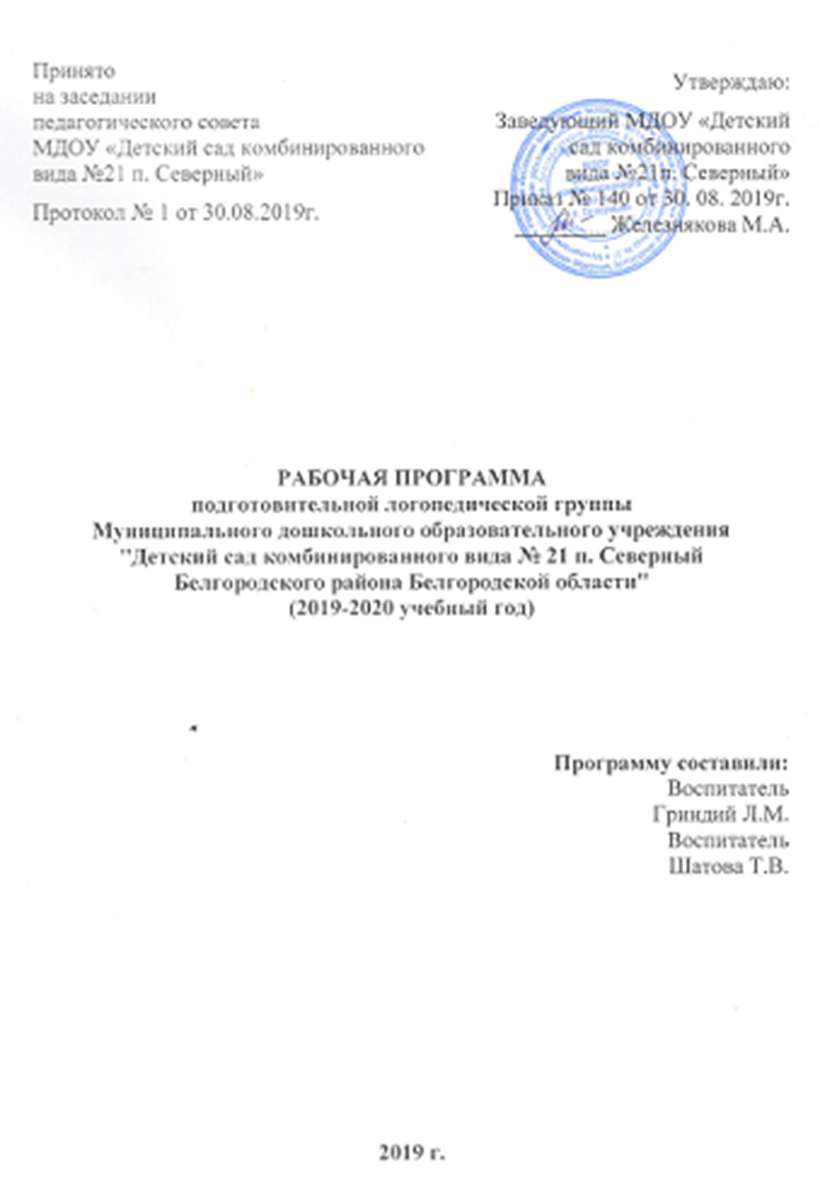 СОДЕРЖАНИЕЦелевой разделПояснительная запискаРабочая программа разработана в соответствии с адаптированной образовательной программой МДОУ «Детский сад комбинированного вида №21 п.Северный». Рабочая программа разработана основании следующего нормативно – правового обеспечения:- Федеральный закон от 29 декабря 2012 г. № 273-ФЗ «Об образовании в Российской Федерации»;- «Федеральный государственный образовательный стандарт дошкольного образования» (приказ Министерства образования и науки Российской Федерации от 17 октября 2013 г. № 1155);- Приказ Министерства образования и науки Российской Федерации от 30 августа 2013 года № 1014 «Об утверждении порядка организации и осуществления образовательной деятельности по основным общеобразовательным программам – образовательным программам дошкольного образования»;- Постановление Главного государственного санитарного врача Российской Федерации от 15 мая 2013 г. N 26 г. Москва "Об утверждении СанПиН 2.4.1.3049-13 «Санитарно- эпидемиологические требования к устройству, содержанию и организации режима работы дошкольных образовательных организаций»;- Постановление Правительства Белгородской области от 28.10.2013 № 431-пп «Об утверждении Стратегии развития дошкольного, общего и дополнительного образования Белгородской области на 2013 - 2020 годы». - Программа включает три основных раздела: целевой, содержательный и организационный.Показаниями для обучения по данной рабочей программе являются нарушения речи, соответствующие уровням ОНР, а также другим тяжёлым состоянием речевого развития.Программа включает целевой, содержательный, организационный раздел. Концептуальный подход к проблеме преодоления общего недоразвития речи предполагает комплексное планирование и реализацию логопедической работы с этими детьми. Цель рабочей программы: построение системы работы в группе  компенсирующей направленности для детей с тяжелыми нарушениями речи (общим недоразвитием речи) в возрасте с 5 до 6 лет, предусматривающей полную интеграцию действий всех специалистов дошкольной образовательной организации и родителей дошкольников, обеспечивающей  выравнивание речевого и психофизического развития дошкольников и их всестороннего гармоничного развития, развития физических, духовно-нравственных, интеллектуальных и художественно-эстетических качеств дошкольников.Для  достижения  поставленной  цели  МДОУ  ставит  следующие задачи:– коррекция недостатков психофизического развития детей с тяжелыми нарушениями речи;– охрана и укрепление физического и психического детей с тяжелыми нарушениями речи, в том числе их эмоционального благополучия;– обеспечение равных возможностей для полноценного развития ребенка с тяжелыми нарушениями речи в период дошкольного детства независимо от места проживания, пола, нации, языка, социального статуса;– создание благоприятных условий развития в соответствии с их возрастными, психофизическими и индивидуальными особенностями, развитие способностей и творческого потенциала каждого ребенка с тяжелыми нарушениями речи как субъекта отношений с другими детьми, взрослыми и миром;– объединение обучения и воспитания в целостный образовательный процесс на основе духовно-нравственных и социокультурных ценностей, принятых в обществе правил и норм поведения в интересах человека, семьи, общества;– формирование общей культуры личности детей с тяжелыми нарушениями речи, развитие их социальных, нравственных, эстетических, интеллектуальных, физических качеств, инициативности, самостоятельности ответственности ребенка, формирование предпосылок учебной деятельности;– формирование социокультурной среды, соответствующей психофизическим и индивидуальным особенностям детей с тяжелыми нарушениями речи;– обеспечение психолого-педагогической поддержки семьи и повышение компетентности родителей (законных представителей) в вопросах развития и образования, охраны и укрепления здоровья детей с тяжелыми нарушениями речи;– обеспечение преемственности целей, задач и содержания дошкольного общего и начального общего образования.Программа рассчитана на пребывание ребенка в логопедической группе с шестилетнего или семилетнего  возраста. Она создавалась для детей с первым, вторым, третьим уровнями речевого развития при ОНР. Программа построена на принципе гуманно-личностного отношения к ребенку и позволяет обеспечить развивающее обучение дошкольников, формирование базовых основ культуры личности детей, всестороннее развитие интеллектуально-волевых качеств, дает возможность сформировать у детей все психические процессы. Принципы и подходы в организации образовательного процессаПрограмма учитывает общность развития нормально развивающихся детей и детей с ОНР и основывается на онтогенетическом принципе, учитывая закономерности развития детской речи в норме. Кроме того, Программа имеет в своей основе следующие принципы:  принцип индивидуализации, учета возможностей, особенностей развития и потребностей каждого ребенка;  принцип признания каждого ребенка полноправным участником образовательного процесса;  принцип поддержки детской инициативы и формирования познавательных интересов каждого ребенка;  принципы интеграции усилий специалистов;  принцип конкретности и доступности учебного материала, соответствия требований, методов, приемов и условия образования индивидуальным и возрастным особенностям детей;  принцип систематичности и взаимосвязи учебного материала;  принцип постепенности подачи учебного материала;  принцип концентрического наращивания информации в каждой из последующих возрастных групп во всех пяти образовательных областях. Основной формой работы во всех пяти образовательных областях Программы является игровая деятельность — основная форма деятельности дошкольников. Все коррекционно-развивающие индивидуальные, подгрупповые, групповые, интегрированные занятия в соответствии с Программой носят игровой характер, насыщены разнообразными играми и развивающими игровыми упражнениями и ни в коей мере не дублируют школьных форм обучения. Коррекционно-развивающее занятие в соответствии с Программой не тождественно школьному уроку и не является его аналогом. Конспекты игровых коррекционно-развивающих занятий учителя-логопеда и воспитателя приведены в сборниках, входящих в методический комплект Программы.  Выполнение коррекционных, развивающих и воспитательных задач, поставленных Программой, обеспечивается благодаря комплексному подходу и интеграции усилий специалистов педагогического и медицинского профилей и семей воспитанников. Реализация принципа интеграции способствует более высоким темпам общего и речевого развития детей, более полному раскрытию творческого потенциала каждого ребенка, возможностей и способностей, заложенных в детях природой, и предусматривает совместную работу учителя-логопеда, педагога-психолога, музыкального руководителя, инструктора по физическому воспитанию, воспитателей и родителей дошкольников. В Программе взаимодействие специалистов и родителей отражено в блоках «Интеграция усилий учителя-логопеда и воспитателей», «Интегрированные занятия в системе работы в логопедической группе», «Взаимодействие с семьями воспитанников», а также в совместной работе всех участников образовательного процесса во всех пяти образовательных областях. Работой по образовательной области «Речевое развитие» руководит учитель-логопед, а другие специалисты подключаются к работе и планируют образовательную деятельность в соответствии с рекомендациями учителя-логопеда. В работе по образовательной области «Познавательное развитие» участвуют воспитатели, педагог-психолог, учитель-логопед. При этом педагог-психолог руководит работой по сенсорному развитию, развитию высших психических функций, становлению сознания, развитию воображения и творческой активности, совершенствованию эмоционально-волевой сферы, а воспитатели работают над развитием любознательности и познавательной мотивации, формированием познавательных действий, первичных представлений о себе, других людях, объектах окружающего мира, о свойствах и отношениях объектов окружающего мира, о планете Земля как общем доме людей, об особенностях ее природы, многообразии стран и народов мира. Учитель-логопед подключается к этой деятельности и помогает воспитателям выбрать адекватные методы и приемы работы с учетом индивидуальных особенностей и возможностей каждого ребенка с ОНР и этапа коррекционной работы. Основными специалистами в области «Социально-коммуникативное развитие» выступают воспитатели и учитель-логопед при условии, что остальные специалисты и родители дошкольников подключаются к их работе. В образовательной области «Художественно-эстетическое развитие» принимают участие воспитатели, музыкальный руководитель и учитель-логопед, берущий на себя часть работы по подготовке занятий логопедической ритмикой. Работу в образовательных области «Физическое развитие» осуществляют инструктор по физическому воспитанию при обязательном подключении всех остальных педагогов и родителей дошкольников. Таким образом, целостность Программы обеспечивается установлением связей между образовательными областями, интеграцией усилий специалистов и родителей дошкольников. В логопедической группе коррекционное направление работы является приоритетным, так как целью его является выравнивание речевого и психофизического развития детей. Все педагоги следят за речью детей и закрепляют речевые навыки, сформированные учителем-логопедом. Кроме того, все специалисты и родители дошкольников под руководством учителя-логопеда занимаются коррекционно-развивающей работой, участвуют в исправлении речевого нарушения и связанных с ним процессов. Воспитатели, музыкальный руководитель, инструктор по физическому воспитанию осуществляют все мероприятия, предусмотренные Программой. В соответствии с Программой предметно-пространственная развивающая среда в кабинете- логопеда и в групповом помещении обеспечивает максимальную реализацию образовательного потенциала пространства и материалов, оборудования и инвентаря для развития детей в соответствии с особенностями и потребностями каждого ребенка, охраны и укрепления их здоровья, учёта особенностей и коррекции недостатков их развития. Характеристика особенностей развития детей 6-7 летРебенок на пороге школы (6-7 лет) обладает устойчивыми социально-нравственными чувства и эмоциями, высоким самосознанием и осуществляет себя как субъект деятельности и поведения.Мотивационная сфера дошкольников 6—7 лет расширяется за счёт развития таких социальных мотивов, как познавательные, просоциальные (побуждающие делать добро), самореализации. Поведение ребёнка начинает регулироваться также его представлениями о том, что хорошо и что плохо. С развитием морально-нравственных представлений напрямую связана и возможность эмоционально оценивать свои поступки. Ребёнок испытывает чувство удовлетворения, радости, когда поступает правильно, хорошо, и смущение, неловкость, когда нарушает правила, поступает плохо. Общая самооценка детей представляет собой глобальное, положительное недифференцированное отношение к себе, формирующееся под влиянием эмоционального отношения со стороны взрослых.К концу дошкольного возраста происходят существенные изменения в эмоциональной сфере. С одной стороны, у детей этого возраста более богатая эмоциональная жизнь, их эмоции глубоки и разнообразны по содержанию. С другой стороны, они более сдержанны и избирательны в эмоциональных проявлениях. К концу дошкольного возраста у них формируются обобщённые эмоциональные представления, что позволяет им предвосхищать последствия своих действий. Это существенно влияет на эффективность произвольной регуляции поведения — ребёнок может не только отказаться от нежелательных действий или хорошо себя вести, но и выполнять неинтересное задание, если будет понимать, что полученные результаты принесут кому-то пользу, радость и т. п. Благодаря таким изменениям в эмоциональной сфере поведение дошкольника становится менее ситуативным и чаще выстраивается с учётом интересов и потребностей других людей. Сложнее и богаче по содержанию становится общение ребёнка со взрослым. Дошкольник внимательно слушает рассказы родителей о том, что у них произошло на работе, живо интересуется тем, как они познакомились, при встрече с незнакомыми людьми часто спрашивает, где они живут, есть ли у них дети, кем они работают и т. п. Большую значимость для детей 6—7 лет приобретает общение между собой. Их избирательные отношения становятся устойчивыми, именно в этот период зарождается детская дружба. Дети продолжают активно сотрудничать, вместе с тем у них наблюдаются и конкурентные отношения — в общении и взаимодействии они стремятся в первую очередь проявить себя, привлечь внимание других к себе. Однако у них есть все возможности придать такому соперничеству продуктивный и конструктивный характер и избегать негативных форм поведения.К семи годам дети определяют перспективы взросления в соответствии с гендерной ролью, проявляют стремление к усвоению определённых способов поведения, ориентированных на выполнение будущих социальных ролей. К 6—7 годам ребёнок уверенно владеет культурой самообслуживания и культурой здоровья. В играх дети 6—7 лет способны отражать достаточно сложные социальные события — рождение ребёнка, свадьба, праздник, война и др. В игре может быть несколько центров, в каждом из которых отражается та или иная сюжетная линия. Дети этого возраста могут по ходу игры брать на себя две роли, переходя от исполнения одной к исполнению другой. Они могут вступать во взаимодействие с несколькими партнёрами по игре, исполняя как главную, так и подчинённую роль. Продолжается дальнейшее развитие моторики ребёнка, наращивание и самостоятельное использование двигательного опыта. Расширяются представления о самом себе, своих физических возможностях, физическом облике. Совершенствуются ходьба, бег, шаги становятся равномерными, увеличивается их длина, появляется гармония в движениях рук и ног. Ребёнок способен быстро перемещаться, ходить и бегать, держать правильную осанку. По собственной инициативе дети могут организовывать подвижные игры и простейшие соревнования со сверстниками.В возрасте 6—7 лет происходит расширение и углубление представлений детей о форме, цвете, величине предметов. Ребёнок уже целенаправленно, последовательно обследует внешние особенности предметов. При этом он ориентируется не на единичные признаки, а на весь комплекс (цвет, форма, величина и др.). К концу дошкольного возраста существенно увеличивается устойчивость непроизвольного внимания, что приводит к меньшей отвлекаемости детей. Сосредоточенность и длительность деятельности ребёнка зависит от её привлекательности для него. Внимание мальчиков менее устойчиво. В 6—7 лет у детей увеличивается объём памяти, что позволяет им непроизвольно запоминать достаточно большой объём информации. Девочек отличает больший объём и устойчивость памяти. Воображение детей данного возраста становится, с одной стороны, богаче и оригинальнее, а с другой — более логичным и последовательным, оно уже не похоже на стихийное фантазирование детей младших возрастов. Несмотря на то, что увиденное или услышанное порой преобразуется детьми до неузнаваемости, в конечных продуктах их воображения чётче прослеживаются объективные закономерности действительности. Так, например, даже в самых фантастических рассказах дети стараются установить причинно-следственные связи, в самых фантастических рисунках — передать перспективу. При придумывании сюжета игры, темы рисунка, историй и т. п. дети 6—7 лет не только удерживают первоначальный замысел, но могут обдумывать его до начала деятельности. В этом возрасте продолжается развитие наглядно-образного мышления, которое позволяет ребёнку решать более сложные задачи с использованием обобщённых наглядных средств (схем, чертежей и пр.) и обобщённых представлений о свойствах различных предметов и явлений. Действия наглядно-образного мышления (например, при нахождении выхода из нарисованного лабиринта) ребёнок этого возраста, как правило, совершает уже в уме, не прибегая к практическим предметным действиям даже в случаях затруднений. Возможность успешно совершать действия сериации и классификации во многом связана с тем, что на седьмом году жизни в процесс мышления всё более активно включается речь. Использование ребёнком (вслед за взрослым) слова для обозначения существенных признаков предметов и явлений приводит к появлению первых понятий.Речевые умения детей позволяют полноценно общаться с разным контингентом людей (взрослыми и сверстниками, знакомыми и незнакомыми). Дети не только правильно произносят, но и хорошо различают фонемы (звуки) и слова. Овладение морфологической системой языка позволяет им успешно образовывать достаточно сложные грамматические формы существительных, прилагательных, глаголов. В своей речи старший дошкольник всё чаще использует сложные предложения (с сочинительными и подчинительными связями). В 6—7 лет увеличивается словарный запас. В процессе диалога ребёнок старается исчерпывающе ответить на вопросы , сам задаёт вопросы, понятные собеседнику, согласует свои реплики с репликами других. Активно развивается и другая форма речи — монологическая. Дети могут последовательно и связно пересказывать или рассказывать. Важнейшим итогом развития речи на протяжении всего дошкольного детства является то, что к концу этого периода речь становится подлинным средством как общения, так и познавательной деятельности, а также планирования и регуляции поведения.К концу дошкольного детства ребёнок формируется как будущий самостоятельный читатель. Тяга к книге, её содержательной, эстетической и формальной сторонам — важнейший итог развития дошкольника-читателя.Музыкально-художественная деятельность характеризуется большой самостоятельностью. Развитие познавательных интересов приводит к стремлению получить знания о видах и жанрах искусства (история создания музыкальных шедевров, жизнь и творчество композиторов и исполнителей). Дошкольники начинают проявлять интерес к посещению театров, понимать ценность произведений музыкального искусства.В продуктивной деятельности дети знают, что хотят изобразить, и могут целенаправленно следовать к своей цели, преодолевая препятствия и не отказываясь от своего замысла, который теперь становится опережающим. Они способны изображать всё, что вызывает у них интерес. Созданные изображения становятся похожи на реальный предмет, узнаваемы и включают множество деталей. Совершенствуется и усложняется техника рисования, лепки, аппликации.Дети способны конструировать по схеме, фотографиям, заданным условиям, собственному замыслу постройки из разнообразного строительного материала, дополняя их архитектурными деталями; делать игрушки путём складывания бумаги в разных направлениях; создавать фигурки людей, животных , героев литературных произведений из природного материала. Наиболее важным достижением детей в данной образовательной области является овладение композицией.Характеристика детей с ОНРВ структуре общего речевого недоразвития на первый план выступает слабость коммуникативной функции речи. Недоразвитие коммуникативной функции речи рассматривается как часть в структуре нарушения коммуникативной деятельности в целом.Кроме того, у этих детей не формируется в достаточной степени словесная регуляция деятельности. Речь почти не включается в процесс деятельности, не оказывает на неё должного организующего и регулирующего влияния.Следствие:- недостаточная сформированность психологических предпосылок к овладению полноценными навыками учебной деятельности;- трудности формирования доучебных умений (планирование предстоящей работы; определение путей и средств достижения учебной цели; контролирование деятельности; умение работать в определённом темпе).Уровни общего недоразвития речи1 – й уровень речевого развития – «безречевые» дети; общеупотребительная речь отсутствует.2 – й уровень речевого развития – начальные элементы общеупотребительной речи, характеризующиеся бедностью словарного запаса, явлениями аграмматизма.3 –й уровень речевого развития – появление развёрнутой фразовой речи с недоразвитием её звуковой и смысловой сторон, фонематической и лексико -  грамматической сторон речи.Основной контингент дошкольников шестого года жизни, направляемых в группу с ОНР, имеют третий уровень речевого развития.Третий уровень речевого развития характеризуется наличием фразовой речи с элементами  лексико – грамматического и фонетико – фонематического недоразвития при относительно благополучном понимании речи. Дети могут рассказать о себе, своих товарищах, событиях окружающей жизни. Свободное общение оказывается для них крайне затруднительным. Характерным является недифференцированное произнесение звуков, когда один звук заменяет одновременно два или несколько звуков данной фонетической группы (звук [с'], ещё несформированный, заменяет свистящие и шипящие). Фонематическое недоразвитие у детей этой группы проявляется в основном в несформированности процессов дифференциации звуков. ЭТО задерживает овладение звуковым анализом и синтезом. Уровень фонематического восприятия находится в определённой зависимости от выраженности лексико – грамматического недоразвития. Отмечаются ошибки в слоговой структуре и звуконаполняемость слов. Диагностическим показателем недоразвития речи третьего уровня является нарушение слоговой структуры. Типичным является также персеверации слогов («хихист» - хоккеист), добавление лишних слогов и звуков («лимонт» - лимон). Это свидетельствует в первую очередь о первичном недоразвитии в сфере слухового восприятия.  Словарь значительно беднее, чем у сверстников. С наибольшей очевидностью это выявляется при изучении активного словаря. Анализ детских высказываний говорит о выраженном аграмматизме. Дети не всегда различают формы числа, рода, падежа существительных и прилагательных.  Указанные недостатки в сфере фонетики, лексики, грамматического строя с наибольшей отчётливостью проявляются в различных формах монологической речи (пересказ, рассказ по картинке, серии картинок, рассказ - описание).Для детей с общим недоразвитием речи характерен различный уровень развития основных свойств внимания. Речевая недостаточность сказывается и на развитии памяти. Дети отстают в развитии словесно – логического мышления, без специального обучения с трудом овладевают анализом и синтезом, сравнением, обобщением. Особое внимания требует рассмотрение особенностей мелкой моторики рук. 1.3. Планируемые результаты освоения программы.Результатами освоения программы являются целевые ориентиры возможных достижений детей, что соответствует требованиям Федеральных Государственных стандартов дошкольного образования (приказ № 1155 от 17 октября 2013 г. Министерства образования и науки РФ).Ребёнок овладевает основными культурными способами деятельности, проявляет инициативу и самостоятельность в разных видах деятельности – игре, общении, познавательно-исследовательской деятельности, конструировании и др.; способен выбирать себе род занятий, участников по совместной деятельности; ребёнок обладает установкой положительного отношения к миру, к разным видам труда, другим людям и самому себе, обладает чувством собственного достоинства.Способен договариваться, учитывать интересы и чувства других, сопереживать неудачам и сорадоваться успехам других, адекватно проявляет свои чувства, в том числе чувство веры в себя, старается разрешать конфликты.Активно взаимодействует со сверстниками и взрослыми, участвует в совместных играх.Ребёнок обладает развитым воображением, которое реализуется в разных видах деятельности, и, прежде всего , в игре; ребёнок владеет разными формами и видами игры, различает условную и реальную ситуации, умеет подчиняться разным правилам и социальным нормам.Ребёнок достаточно хорошо владеет устной речью, может выражать свои мысли и желания, может использовать речь для выражения своих мыслей, чувств  и желаний, построения речевого высказывания в ситуации общения, может выделять звуки в словах, у ребёнка складываются предпосылки грамотности. У ребёнка развита крупная и мелкая моторика; он подвижен, вынослив, владеет основными движениями, может контролировать свои движения и управлять ими. Ребёнок способен к волевым усилиям, может следовать социальным нормам поведения и правилам в разных видах деятельности, во взаимоотношениях со взрослыми и сверстниками, может соблюдать правила безопасного поведения и личной гигиены.Ребёнок проявляет любознательность, задаёт вопросы взрослым и сверстникам, интересуется причинно-следственными связями, пытается самостоятельно придумывать объяснения явлениям природы и поступкам людей; склонен наблюдать, экспериментировать. Обладает начальными знаниями о себе, о природном и социальном мире, в котором он живёт; Знаком с произведениями детской литературы, обладает элементарными представлениями из области живой природы, естествознания, математики, истории и т.п. Ребёнок способен к принятию собственных решений, опираясь на свои знания умения в различных видах деятельности.Содержание рабочей программы включает интеграцию образовательных областей, которые обеспечивают разностороннее развитие детей с учетом их возрастных и индивидуальных особенностей по пяти направлениям (образовательным областям):социально – коммуникативное развитие, познавательное развитие,речевое развитие, художественно–эстетическое,физическое развитие. Ребёнок имеет достаточный запас словарных образов и умеет группировать предметы по признакам их соотнесённости. У ребёнка сформирован глагольный словарь.У ребёнка сформирован словарь прилагательных. Ребёнок использует в речи слова – синонимы и слова – антонимы. Ребёнок владеет понятием слово и умеет оперировать им. Ребёнок усвоил некоторые способы словообразования и на этой основе используют в экспрессивной речи существительные и прилагательные с уменьшительно – ласкательными суффиксами, существительные с суффиксами – онок, - енок, - ат, - ят, глаголы с различными приставками. Ребёнок владеет навыками согласования прилагательных и числительных с существительными в роде, числе, падеже. Ребёнок умеет составлять простые предложения. У ребёнка сформировано понятие предложение и умение оперировать им. У ребёнка сформировано правильное речевое дыхание и длительный ротовой выдох. У ребёнка умеренный темп речи; речь ритмичная, интонационно выразительная. У ребёнка сформированы правильные уклады шипящих, аффрикат, йотированных и сонорных звуков и закреплено произношение всех указанных звуков в игровой и свободной речевой деятельности. Ребёнок умеет воспроизводить цепочки слогов со сменой ударения и интонации, с разными согласными и одинаковыми гласными, со стечением согласных. У ребёнка сформированы навыки слогового анализа и синтеза слов, состоящих из 2 слогов, 1 слога, 3 слогов. Ребёнок имеет представления о гласных и согласных звуках, их отличительных признаках. У ребёнка сформировано умение различать на слух согласные звуки, близкие по артикуляционными признаками в ряде звуков, слогов, слов, в предложениях. У ребёнка сформирован навык анализа и синтеза открытых и закрытых слогов, слов из 3-5 звуков. У ребёнка сформирован навык, различая согласных звуков по признакам: глухой – звонкий, твёрдый – мягкий. Ребёнок оперирует понятиями звук, гласный звук, согласный звук, мягкий согласный звук, твёрдый согласный звук, буква. У ребёнка сформировано представление о том, чем звук отличается от буквы. Ребёнок знаком с буквами.Часть, формируемая участниками образовательных отношенийЧасть, формируемая участниками образовательных отношений, разработана с учетом следующих парциальных программ:Парциальная программа дошкольного образования «Выходи играть во двор» (образовательная область «Физическое развитие»): методическое пособие / Л.Н. Волошина и др. – Воронеж: Издат-Черноземье. – 2017. – 52с.Духовно-нравственное воспитание дошкольников. Л.Л.Шевченко «Программа духовно-нравственного воспитания дошкольников средствами художественно-продуктивной деятельности» Москва: Школьная пресса, 2009-64с. Данная программа посвящена вопросам реализации ФГОС ДО (образовательных областей «Познавательное развитие») посредством использования парциальной программы «Добрый мир».Парциальная программа дошкольного образования «Здравствуй, мир Белогорья» (образовательная область «Познавательное развитие») Л.В.Серых, Г.А.Репринцева. – Белгород: ООО «Эпицентр», 2018. – 52с.Цели и задачи парциальной программы «Выходи играть во двор»Примерная парциальная образовательная программа физического воспитания «Выходи играть во двор» разработана в рамках проекта «Дошкольник Белогорья», соответствует требованиям ФГОС и является результатом многолетней экспериментальной деятельности дошкольных учреждений региона, кафедры дошкольной педагогики и психологии НИУ БелГУ, кафедры дошкольного и начального образования БелИРО, лаборатории игровых технологий Института социализации и образования РАО. В  основу программы заложены теоретические идеи, инновационный педагогический опыт белгородской научной школы дошкольного образования, связанные с воссозданием и развитием игрового пространства детства.Цель программы: обеспечение равных возможностей для полноценного физического развития ребенка в период дошкольного детства с учетом интересов, потребностей детей и их родителей, специфики национальных и социокультурных условий, спортивных традиций региона. Задачи программы:   1.формирование устойчивого интереса к подвижным народным играм, играм с элементами спорта, спортивным упражнениям, желания использовать их в самостоятельной двигательной деятельности;  2.обогащение двигательного опыта дошкольников новыми двигательными действиями; 3.закрепление техники выполнения основных движений, ОРУ, элементов спортивных игр;  4. содействие развитию двигательных способностей детей: ловкости, быстроты, гибкости, силы, выносливости; 5. воспитание положительных нравственно-волевых качеств;  6. формирование культуры здоровья.Принципы и подходы к формированию частиБазовые идеи программы «Выходи играть во двор» Научные основы программы связаны со становлением субъектности растущего человека, развитием дошкольника, как субъекта  в условиях интеграции двигательной, игровой, коммуникативной, познавательно исследовательской деятельности. В программе нашли отражение совокупность условий, ситуаций выбора, стимулирующих развитие детской субъектности. В таких её проявлениях, как самостоятельная двигательная деятельность, педагогическая поддержка инициатив и познавательной активности ребенка. В основу программы заложены гуманистические идеи современного образования, личностно-ориентированный подход. Её содержание направлено на развитие личности ребенка, позитивную социализацию индивидуализацию, становление ценностей здорового образа жизни. Программа построена на принципе регионализации образования. Её содержание разработано с учетом климатогеографических условий, культурных и спортивных традиций региона. Программа создает условия учета этнических особенностей, как одного из факторов духовного и физического развития ребенка. В программе нашли отражение ведущие принципы отечественной педагогики. Принцип развивающего характера образования.  Развитию способностей ребенка, обогащению воображения, памяти, мышления, восприятия, речи способствует вовлечение ребенка в разные виды деятельности, использование имитации игровых упражнений. Принцип социализации. Игровое содержание программы предполагает коллективную двигательную деятельность, совместное решение двигательных задач, воспитание личностных отношений, коммуникативных и организаторских умений. Принцип оздоровительной направленности обеспечивается проектированием физкультурно-оздоровительных мероприятий по программе с учетом здоровья и физического развития каждого ребенка. Оптимальное использование естественных сил природы в сочетании с физическими упражнениями повышает функциональные возможности организма детей. Принцип индивидуализации  нацеливает педагогов на построение образовательной деятельности на основе индивидуальных особенностей каждого ребенка, при котором сам ребенок становится ее субъектом, активным в выборе содержания двигательной деятельности. Принцип вариативности образования обеспечивает педагогу право свободного выбора модулей программы в зависимости от погодных условий, двигательных предпочтений детей, желания родителей, особенностей предметно развивающей среды дошкольной организации. В организации физкультурных занятий предусмотрена возможность выбора детьми физкультурных пособий, видов двигательной деятельности, участников совместной деятельности. В проектировании содержания и организации физкультурных занятий на открытом воздухе были заложены также принципы интеграции различных видов деятельности: игровой, познавательной, двигательной, коммуникативной, исследовательской. В методических рекомендациях предложены возможные варианты совместной проектной деятельности детей и взрослых по тематике программы.Планируемые результаты освоения парциальной программы «Выходи играть во двор»:Ребенок  проявляет самостоятельность и инициативность в организации индивидуальных и коллективных подвижных игр;Ребенок  способен выбрать инвентарь, вид двигательной деятельности, участников совместной игровой деятельности; Ребенок  правильно координировано выполняет основные виды движений, у него развиты тонко моторные действия, владеет игровыми упражнениями с мячом, скакалкой, городками, ракеткой; Ребенок  выполняет правила подвижных игр, способен к проявлению волевых усилий в достижении  результата, следует социальным нормам поведения в условиях игрового взаимодействия; Ребенок  владеет определенными представлениями о национальных традициях физической культуры и здорового образа жизни, региональных спортивных достижениях; Ребенок  проявляет элементы творчества в двигательной деятельности, передает через движения, особенности конкретного образа. Парциальная программа духовно-нравственного воспитания на основе учебно-методического комплекта «Добрый мир. Православная культура для малышей» Л.Л. ШевченкоЗадачи нравственного воспитанияВоспитывать у детей нравственные чувства: милосердия, сострадания, сопереживания, послушания родителям, любви к семье, Родине; доброго, гуманного отношения к окружающему миру, дружелюбия, стыдливости совершения безнравственных поступков, взаимопомощи, ответственности и заботы.Формировать нравственное сознание на основе базовых понятий духовности, нравственности и норм христианской этики (о добре и эле, правде и лжи, трудолюбии и лени, послушании, честности, милосердии, кротости, прощении), основных понятий нравственного самосознания (совесть, добросовестность, справедливость, верность, долг, честь, благожелательность).Приучать детей к формам нравственного поведения, опираясь на примеры жизни святых и людей благочестивых; прививать навыки доброделания, благотворительности.Воспитывать качества отзывчивости, скромности, стыдливости (недостойного поведения, нарушения нравственных норм), заботливого отношения к малышам и старым людям. Учить детей строить отношения в группе на основе взаимоуважения, миролюбия; учить быть миротворцами в конфликтных ситуациях: не обижать, жалеть, мириться, прощать друг друга, преодолевать агрессию, гнев, сохранять мирное душевное устроение.Развивать качества воли: умеренность в потребностях, умения ограничивать свои желания, подчиняться требованиям взрослых, в поведении выполнять нормы христианской этики.Формировать умения оценивать свои (а не чужие) поступки в соответствии с нравственными нормами христианской этики, не осуждая других.Выработка у детей нравственных основ радостного и жизнеутверждающего мировосприятия,Побуждение детей к украшению своей души добрыми качествами.Показывать значение родного языка, фольклора (пословиц, поговорок), библейских выражений в формировании основ доброго (нравственного) поведения человека.Задачи умственного воспитания.Сенсорное воспитание:Развивать умения воспринимать качества и свойства предметов окружающего мира (цвет, форму, звуковую окраску), развивая различные органы чувств (зрение, слух).Побуждение детей к рассмотрению окружающего мира с позиции нравственного поведения и творческого соработничества в создании и сохранении его красоты, добра.Ознакомление с окружающим миром Предметное окружениеКультурологическое ознакомление с устройством мироздания как процессом Божественного творчества красивого, доброго, премудрого мира. Обогащать представления детей о мире творений, рассказывать о целесообразности природных явлений, о чудесном устроении мира.Формировать познавательную активность в установлении причинно-следственной связи в иерархической зависимости в контексте православного мировоззрения.Учить сравнивать предметы по их функциональной принадлежности, развивая умения отвечать на вопросы «почему, для чего, как? откуда?» на основе христианской картины мира.Явления общественной жизниОтношения в мире людей.Семья. Знать о родословии своей семьи. Знать об обязанностях детей по отношению к родителям, о послушании старшим как Божественном установлении. Учить детей заботиться о близких. Знать об обязанностях отца, матери, детей по отношению друг к другу как проявление любви. Воспитывать уважение к традициям жизни предков.Родина. Расширять представления о родной стране как стране православной культурной традиции, православных праздниках. Рассказывать о ее культуре, традициях, святых, героях. Воспитывать уважение к людям иных религиозных традиций как определённого человеку правила жизни - любить, заботиться о человеке.Труд в жизни человека. Расширять представления о труде как заповеданной человеку обязанности. Прививать детям чувство благодарности к людям за труд. Воспитывать уважение к труду людей. Воспитывать бережное отношение к продуктам труда - прежде всего, бережное отношение к хлебу.Православный храм в жизни христиан. Знакомить с православными традициями жизни как радостью жизни христиан. Рассказывать о храме как доме Божьем.Формирование экологических представленийРасширять представления детей о мире природы как творении Божьем.Учить отношению к творениям окружающего мира как друзьям человека. Учить отношениям заботы о животных, птицах, насекомых как наших друзьях меньших.Формировать представление о человеке как любимом создании Божьем, которому поручено беречь и охранять природу.Знакомить детей с многообразием родного края: с растениями, животными, птицами, обитателями рек и морей.Использовать в процессе ознакомления с миром творений произведения художественной литературы, музыки, живописи.Рассказывать о значении природы в жизни человека.Расширение представлений о предметах и явлениях окружающего мира, их свойствах, как премудрого Божественного действия в жизни мира, природы, человека.Развитие речиРазвивающая речевая средаРазвивать речь как средство общения.Расширять представления детей о многообразии, целесообразности и взаимосвязанности творений окружающего мира.Побуждать детей размышлять по проблемно-нравственным темам рассказов и высказывать свои суждения о содержании иллюстраций, смысле стихотворных текстов.Формировать речевой этикет в соответствии с нормами христианского благочестия.Формирование словаряОбогащать словарный запас детей понятиями духовно-нравственной культуры (добро, зло, грех, благочестивый, послушание, стыд, совесть, милосердие, трудолюбие, честность, честь, святость, христиане, храм).Обеспечить понимание элементарного объема базовых понятий православной культуры. Бог. Богородица. Иисус Христос. Спаситель. Ангел Хранитель. Благодарение. Воскресение Христово. Грех. Добро. Христиане.Помогать детям соотносить базовые понятия духовно-нравственной культуры с их отражением в повседневной жизни детей.Задачи художественно-эстетического воспитанияЭстетическая культура в целом и творчество является источником развития эмоциональной сферы детей. Ребёнок не ищет знания прежде всего, на которое его ориентируют современные программы раннего развития, но старается выразить свою внутреннюю жизнь. Творческая деятельность для этого является наиболее присущей дошкольникам формой. Рисование, сочинение сказок, лепка, музицирование и т.п. — являются наиболее привычными детям формами творчества.Знакомство с искусствомЭстетически развивающая средаРазвитие умений познания красоты окружающего мира в предметной среде детской жизни (на прогулке в парке, лужайке, на озере-речке-море, на улице города).Ознакомление с православными праздниками как свидетельством красоты добродетельной жизни христиан.Изобразительная деятельность(Конструирование. Рисование. Лепка. Аппликация).Знакомство с искусством (в том числе, религиозным) как свидетельством о красоте Божественного мироздания.Развитие эстетического восприятия, наблюдательности, внимания.Развитие способности всматриваться, вслушиваться в явления и объекты окружающего мира, замечать их изменения (например, цвета облаков, солнца, цветов).Совершенствовать изобразительные навыки, способность к творческой деятельности. Развивать задатки, таланты детей как Божественный дар, требующий совершенствования в меру каждому определенную.Формировать умения работы с материалами творчества, как средствами отображения предметного мира творений, чувств и отношенийВ предметном, сюжетном и декоративном рисовании, конструировании, лепке, аппликации -развитие умений художественного отображения красоты и гармонии Божественного творчества.Развивать умения соотносить красоту предметов окружающего мира с ее отражением в собственной творческой деятельности и произведениях искусства на ту же тему.Музыкальное воспитаниеРазвивать интерес к музыкальному искусству как отражению красоты творений окружающего мира.Развивать способность слышать и воспроизводить в элементарных музыкальных формах красоту звуковой картины мира.Формировать музыкальную культуру на основе знакомства с произведениями классической, церковной, народной музыки.Игровая деятельность.(Сюжетно-ролевые игры. Дидактические игры. Театрализованные игры).Воспитывать творческую самостоятельность, навыки дружелюбного общения.Учить детей совместной творческой деятельности.Культурно-досуговая деятельностьПраздники. Формировать у детей представления о будничных и праздничных днях как установлениях православного календаря. Приучать участвовать в их подготовке. Посещение православного храма в праздничные дни при согласовании с родителями. Воспитывать внимание к окружающим людям, желание порадовать их подарками, поделиться радостью праздника в соответствии с православными традициями жизни (милосердия, подготовки праздничного выступления для родителей, детей детского дома).Перечень основных праздников. Рождество Христово. Воскресение Христово. Новый год. День Ангела.В рамках внеурочной деятельности занятия проводятся один раз в неделю. Всего 33 часа.Формами организации внеурочной деятельности являются: музыкальная деятельность, творческая деятельность, ролевые игры, сюжетные игры.Планируемые результаты освоения парциальной программы  духовно-нравственного воспитания на основе учебно-методического комплекта «Добрый мир. Православная культура для малышей» Л.Л. ШевченкоПланируемые итоговые результаты освоения детьми основной общеобразовательной программы дошкольного образования должны описывать интегративные качества ребенка, которые он может приобрести в результате освоения Программы: -	любознательный, активный. Интересуется новым, неизвестным в окружающем мире (мире предметов и вещей, мире отношений и своем внутреннем мире). Задает вопросы взрослому, любит экспериментировать. Способен самостоятельно действовать (в повседневной жизни, в различных видах детской деятельности). В случаях затруднений обращается за помощью к взрослому. Принимает живое, заинтересованное участие в образовательном процессе;-	эмоционально отзывчивый. Откликается на эмоции близких людей и друзей. Сопереживает персонажам сказок, историй, рассказов. Эмоционально реагирует на произведения изобразительного искусства, музыкальные и художественные произведения, мир природы;-	овладевший средствами общения и способами взаимодействия со взрослыми и сверстниками. Ребенок адекватно использует вербальные и невербальные средства общения, владеет диалогической речью и конструктивными способами взаимодействия с детьми и взрослыми (договаривается, обменивается предметами, распределяет действия при сотрудничестве). Способен изменять стиль общения со взрослым или сверстником, в зависимости от ситуации;-	способный управлять своим поведением и планировать свои действия на основе первичных ценностных представлений, соблюдающий элементарные общепринятые нормы и правила поведения. Поведение ребенка преимущественно определяется не сиюминутными желаниями и потребностями, а требованиями со стороны взрослых и первичными ценностными представлениями о том »что такое хорошо и что такое плохо». Ребенок способен планировать свои действия, направленные на достижение конкретной цели. Соблюдает правила поведения на улице (дорожные правила), в общественных местах (транспорте, магазине, поликлинике, театре и др.);-	способный решать интеллектуальные и личностные задачи (проблемы), адекватные возрасту. Ребенок может применять самостоятельно усвоенные знания и способы деятельности для решения готовых задач (проблем), поставленных как взрослым, так и им самим; в зависимости от ситуации может преобразовывать способы решения задач (проблем). Ребенок способен предложить собственный замысел и воплотить его в рисунке, постройке, рассказе и др.;-	имеющий первичные представления о себе, семье, обществе, государстве, мире и природе. Ребенок имеет представление о себе, собственной принадлежности и принадлежности других людей к определенному полу; о составе семьи, родственных отношениях и взаимосвязях, распределении семейных обязанностей, семейных традициях; об обществе, его культурных ценностях; о государстве и принадлежности к нему; о мире;-	овладевший универсальными предпосылками учебной деятельности - умениями работать по правилу и по образцу, слушать взрослого и выполнять его инструкции;-	овладевший необходимыми умениями и навыками. У ребенка сформированы умения и навыки, необходимые для осуществления различных видов детской деятельности.Парциальная образовательная программа познавательного развития «Здравствуй, мир Белогорья!» является составной частью проекта «Создание региональной системы личностного развития дошкольников в условиях реализации ФГОС дошкольного образования» («Дошкольник Белогорья») (идентификационный номер 10078762), соответствует требованиям ФГОС и является результатом многолетней экспериментальной деятельности дошкольных учреждений региона и кафедры дошкольного и начального образования ОГАОУ ДПО «БелИРО».Самоценность дошкольного детства заключается в уникальности данного возрастного периода, когда закладывается основы личности и общечеловеческой культуры, складываются первые представления об окружающем мире и культурных традициях народов нашей Родины, накапливается эмоционально наполненный опыт взаимодействия с природным и социальным окружением.Парциальная программа «Здравствуй, мир Белогорья!» направлена на создание условий для познавательного развития детей с целью становления целостной картины мира в единстве и взаимосвязи представлений о природе, социуме, предметах, искусстве, а также ценностного отношения ребенка к действительности и самому себе, соблюдения правил и норм поведения.Особенность парциальной программы «Здравствуй, мир Белогорья!» состоит в том, что познавательное развитие дошкольников происходит на основе социокультурных традиций Белгородской области. История Белогорья полна переломными событиями, самобытной культурой, военными подвигами и трудовыми достижениями. Богатый архитектурными памятниками, чудесными уголками природы родной край славен и своими людьми. Белгородцы помнят о тех, кто жил здесь до них, освобождал землю в годы Великой отечественной войны, трудился так, чтобы регион становился с каждым годом все прекрасней. Программа познавательного развития дошкольников «Здравствуй, мир Белогорья!», разработанная на основе социокультурных традиций Белгородской области, способствует решению важнейшей задачи зарождения и сохранения у дошкольников любви к древнему и вечно молодому родному краю, позволяет проникнуться чувством уважения к своим предкам, лучше узнать свою малую родину.Программа предназначена для использования в различных организационных формах дошкольного образования, в центрах развития ребенка, детских клубах, семейных формах дошкольного образования.Цель программы: обеспечение познавательного развития детей 3-8 лет на основе социокультурных традиций Белгородской области, с учетом индивидуальных и возрастных особенностей дошкольников, потребностей детей и их родителей.Задачи программы: развитие познавательных интересов дошкольников, любознательности и познавательной мотивации на основе социокультурных традиций Белгородской области; формирование представлений о социокультурных ценностях и традициях России и Белгородской области; развитие в игровой, познавательно-исследовательской, проектной деятельности представлений о себе и других людях, о природных богатствах и культурных достижениях Белгородской области, о труде и профессиях земляков, об историческом прошлом и настоящем Белогорья; расширение «зоны ближайшего развития» путем включения дошкольников в развивающие формы совместной деятельности со взрослыми и друг с другом с учетом социокультурных традиций Белогорья; развитие у детей способности к инициативному и самостоятельному действию по решению познавательных задач на основе социокультурных традиций Белгородской области.Базовые идеи программы: Социокультурные ценности не могут быть переданы напрямую через воспитательное мероприятие, для освоения социокультурного опыта ребенку необходимо соответствующее переживание, ощущение сопричастности. Культура народа, преданность Отчизне, гордость за свою страну не транслируется посредством педагогических воздействий, требуется кропотливая тонкая работа по «выращиванию» патриотических чувств.Истоки высших человеческих эмоций такие, как любовь к Родине, «лежат в переживаниях раннего детства» (А.В. Запорожец). Познавательное развитие дошкольника неотделимо от чувственного. В познавательном процессе когнитивный, аффективный и деятельностный компоненты тесно переплетены и составляют единое целое: представления ребенка как элементы наглядно-образного мышления, яркие и насыщенные, часто трудно вербализируются, т.к. формируются в большей степени за счет непроизвольных процессов. В связи с выше указанным, ознакомление детей с малой Родиной, направленное на становления основ гражданской идентичности и патриотизма, целесообразно выстраивать как приобщение ребенка к социокультурным ценностям семьи, общества и государства посредством формирования и развития событийной общности детей и взрослых (В.В. Голоденко, 2015). В основе разработки парциальной программы «Здравствуй, мир Белогорья!» субъектно-событийный подход (С.Л. Рубенштейн, В.А. Петровский, В.И. Слободчиков), лежащий в основе проектирования образовательной детско-взрослой общности или со-бытийной общности. Педагогические взгляды С.Л. Рубинштейна исследователи его творчества определяют как субъектную педагогику (Л.Н. Селиванова, 1998), в которой воспитание есть совместное бытие воспитателя и ребенка, нацеленное на рождение и развитие события.Субъектная педагогика исходит из следующих принципиальных позиций: Ребенок есть изначально индивидуальность. Из чего следует признание педагогами самоценности детства и необходимость изучения и содействия раскрытию своеобразия личности каждого ребенка. Ребенок – это творец нового уровня способностей, мышления, психических процессов и др. А значит детство – не только полноценный и значимый период социализации человека, но и период построения объективно нового уровня психической организации человека в процессе саморазвития.Основной способ воспитания – укрепление бытия воспитанника через становление его субъектности. Потому «основными методами влияния на личность в субъектной педагогике являются не менторство, не нравоучения, не сообщение правил и норм поведения и даже не привитие таковых ребенку», а создание воспитывающих (образовательных) ситуаций, где пример взрослого и совместные действия с ним выступают отправной точкой (Л.Н. Селиванова). Эта идея разрабатывается в работах С.Л. Рубинштейна, о необходимости создания именно такой условий говорится в Концепции дошкольного образования В.А. Петровского (1989) и в его работе «Личность в психологии: парадигма субъектности» (1996). При определении содержания дошкольного образования важно принять во внимание позицию С.Л. Рубинштейна в отношении ведущей роли развития регулируемого общественными нормами поступка, понимаемого в качестве основополагающего приобретения или новообразования дошкольного периода. Не умаляя значения игры для развития психики ребенка и обогащения его духовной жизни, воспитателям необходимо позаботиться о воспитании ребенка в неигровой повседневной бытовой деятельности, направленной на овладение правилами поведения и включения в жизнь коллектива (С.Л. Рубинштейн).Базовыми принципами организации образовательного процесса в соответствии с парциальной программой «Здравствуй, мир Белогорья!» выступают принципы: синергизма и субъектности, культуро- и природосообразности, целостности и комплексности, увлекательности, активности и самостоятельности, творчества и продуктивности (К.В. Борчанинова, 2009), принцип гуманизма (Гогоберидзе А.Г., 2009).Принцип синергизма в воспитании подразумевает, что развитие личности и воспитание ребенка обеспечивается совместными действиями всех субъектов образовательного процесса посредством создания и развития со-бытийной общности детей и взрослых.Принцип субъектности в дошкольном образовании предполагает реализацию субъект-субъектных отношений в образовательном процессе, утверждение и развитие субъектности дошкольника от потребности в самостоятельных действиях к реализации ребенка в детской деятельности; организацию образовательного процесса как со-бытия субъектов.Принцип культуросообразности определяет ведущую роль культуры в воспитании и социализации дошкольников, опору на культурное наследие Человечества (общечеловеческие ценности) в единстве с культурой народов малой Родины. Принцип природосообразности в воспитании дошкольников заключается в амплификации (обогащении) дошкольного детства и использовании при реализации парциальной образовательной программы педагогических форм, специфических для детей дошкольного возраста. Принцип целостности предполагает применение системного подхода к отбору содержания образования в рамках парциальной программы, в целом требует обеспечения единства и взаимосвязи всех компонентов образовательного процесса.Принцип комплексности подразумевает реализацию системного подхода в организации образовательного процесса при проектировании и создании со-бытийной общности детей и взрослых.Принцип увлекательности означает, что реализация программы ориентирована на поэтапное развитие интереса дошкольников к своей малой Родине и реализуется в увлекательной для ребенка форме, обеспечивая каждому дошкольнику возможность радостного и содержательного проживания детства.Принцип активности заключается в обеспечении активности и поддержке инициативности дошкольника в общении и деятельности со взрослыми и сверстниками.Принцип самостоятельности предполагает развитие и поддержку самостоятельности дошкольников в разных формах (начиная от выражения своих впечатлений до организации тех или иных видов детской деятельности).Принцип творчества означает общую направленность образовательной деятельности в рамках парциальной программы на творчество.Принцип продуктивности дополняет принцип творчества и предполагает постепенное расширение возможностей дошкольников в самореализации через разнообразные продуктивные виды детской и совместной со взрослыми деятельности.Принцип гуманизма обобщает описанную выше систему принципов и утверждает, что «ребенок развивается, накапливая социокультурный опыт, социокультурные впечатления и одновременно активно преобразуя культуру, внося в нее элементы своей субкультуры, становясь субъектом разных видов детской деятельности» (Гогоберидзе А.Г., 2009). Педагогическими условиями воспитания любви к Родине, гордости за Отечество, культуры поведения в обществе и т.д. выступают:- благоприятный психологический климат детского сада, готовность взрослых к диалогу с детьми, речевая и поведенческая культура взрослых,окружающих дошкольников, как представителей Белогорья;- взаимодействие педагогов и родителей, социальных партеров в освоении культурного опыта Белгородчины, начиная с повседневного быта;- проектирование содержательной жизни дошкольников, «событийного сценария», обеспечивающего накопление опыта переживаний, участия в эмоционально насыщенных ситуациях нравственного поведения, дружеских контактов, уважения к другим людям, а также развитие собственного достоинства;- обогащение предметно-пространственной среды в соответствии с культурными традициями Белгородчины.В структуре парциальной программы в соответствии с ФГОС дошкольного образования выделено три раздела (целевой, содержательный, организационный). Определены задачи, содержание и ожидаемые результаты в реализации вариативной части образовательной области «Познавательное развитие».В содержательном разделе парциальной программы выделено 12 самостоятельных модулей:Модуль 1. «Мой детский сад».Модуль 2. «Моя семья - мои корни».Модуль 3. «Я – белгородец».Модуль 4. «Природа Белогорья».Модуль 5. «Мир животных и растений Белогорья».Модуль 6. «Мир профессий и труда Белогорья».Модуль 7. «Народные промыслы и ремесла Белогорья».Модуль 8. «Белгородчина православная».Модуль 9. «Герои Белогорья».Модуль 10. «Деятели культуры и искусства Белогорья».Модуль 11. «Замечательные места Белогорья» (архитектура, производство, спортивные и культурные объекты, заповедники и зоопарки).Модуль 12. «Замечательные места Белогорья» (природа, живые и неживые объекты).Содержание программы вариативно. Оно соответствует возрастным возможностям, интересам, потребностям детей и родителей, сезону, условиям дошкольной оргшанизации и может изменяться по желанию субъектов образовательного процесса. Возможно использование отдельных модулей или замена модулей на авторские.Организационный раздел парциальной программы включает описание материально-технического обеспечения программы, обеспеченности методическими материалами, информационное сопровождение программы.Отбор содержания учитывает климатические особенности региона, периоды года, традиционные события, праздники, мероприятия. В программе «Здравствуй, мир Белогорья!» приводятся примеры организации совместной проектной деятельности детей и взрослых по основным модулям программы.Таким образом, достигается интеграция содержания обязательной части образовательной программы и части, формируемой по выбору дошкольной образовательной организации. Это обеспечивает целостность и комплексность образовательного процесса.Планируемые результаты освоения парциальной программы на этапе завершения дошкольного детства: ребенок владеет представлениями о себе и составе своей семьи, своей принадлежности к семье, об обязанностях каждого члена семьи и самого ребенка, о важном значении семейных традиций, об увлечениях, совместных праздниках, отдыхе; сформированы представления о своей принадлежности к группе детей детского сада, участвует в коллективных мероприятиях в группе и детском саду, владеет правилами и нормами общения и взаимодействия с детьми и взрослыми в различных ситуациях; обладает начальными знаниями о родном городе (поселке, селе) - его гербе, названии улиц, некоторых архитектурных особенностях, достопримечательностях, понимает назначение общественных учреждений, разных видов транспорта. Овладевает представлениями о местах труда и отдыха людей в городе (поселке, селе), об истории города и выдающихся горожанах, традициях городской (сельской) жизни. Понимает важность труда родителей и взрослых для общества; обладает начальными знаниями о родной стране – ее государственных символах, президенте, столице и крупных городах, особенностях природы, труда людей; проявляет интерес к ярким фактам из истории и культуры малой родины, страны и общества, к некоторым выдающимся людям Белгородчины и России. Проявляет желание участвовать в праздновании государственных праздников и в социальных акциях страны и города (поселка, села); владеет начальными представлениями о Российской армии, о воинах, которые охраняют нашу Родину, героическом прошлом России и Белгородской области. Понимает ценность и смысл возложения цветов к памятникам и обелискам погибших воинов; проявляет инициативу и самостоятельность в познавательно исследовательской деятельности и экспериментировании с объектами живой и неживой природы (выявление свойств и качеств объектов и материалов, определение признаков, наблюдение, сравнение и классификация объектов); овладевает способами доказательства своих утверждений и обоснования своих предположений. Придумывает творческие вопросы, задачи, игры. Принимает участие в обсуждении творческих задач и игр, предлагает свои варианты решения.Значимые для разработки вариативной части характеристикиПри  разработке части¸ формируемой участниками образовательного процесса учитывались следующие критерии деятельности: детский контингент; кадровый состав пелагических работников учреждения; социальный заказ родителей (законных представителей).Общая площадь территории, оснащение, развивающая предметно – пространственная среда МДОУ позволяет реализовывать указанную парциальную программу. Педагогический коллектив владеет необходимыми знаниями и компетенциями для ее реализации. Выбор парциальной образовательной программы и форм организации работы с детьми в наибольшей степени соответствуют потребностям и интересам детей, а также возможностям педагогического коллектива..II. СОДЕРЖАТЕЛЬНЫЙ РАЗДЕЛ2.1. Описание образовательной деятельности в соответствии с направлениями развития ребенка.Образовательная  деятельность  организуется  в  соответствии  с направлениями развития ребенка, представленными в пяти образовательных областях: социально – коммуникативное развитие, познавательное развитие, речевое развитие, художественно – эстетическое и физическое развитие.Социально-коммуникативное развитие направлено на усвоение норм и ценностей, принятых в обществе, включая моральные и нравственные ценности; развитие общения и взаимодействия ребёнка с взрослыми и сверстниками; становление самостоятельности, целенаправленности и саморегуляции  собственных  действий;  развитие  социального  и эмоционального интеллекта, эмоциональной отзывчивости, сопереживания, формирование готовности к совместной деятельности со сверстниками, формирование уважительного отношения и чувства принадлежности к своей семье и к сообществу детей и взрослых в Организации; формирование позитивных  установок  к  различным  видам  труда  и  творчества; формирование основ безопасного поведения в быту, социуме, природе.Познавательное развитие предполагает развитие интересов детей, любознательности  и  познавательной  мотивации;  формирование познавательных действий, становление сознания; развитие воображения  творческой активности; формирование первичных представлений о себе, других людях, объектах окружающего мира, о свойствах и отношения объектов окружающего мира (форме, цвете, размере, материале, звучании, ритме, темпе, количестве, числе, части и целом, пространстве и времени движении и покое, причинах и следствиях и др.), о малой родине и Отечестве представлений  о  социокультурных  ценностях  нашего  народа,  об отечественных традициях и праздниках, о планете Земля как общем доме людей, об особенностях её природы, многообразии стран и народов мира. Речевое развитие включает владение речью как средством общения и культуры;  обогащение  активного  словаря;  развитие  связной, грамматически правильной диалогической и монологической речи; развитие речевого творчества; развитие звуковой и интонационной культуры речи, фонематического слуха; знакомство с книжной культурой, детской литературой, понимание на слух текстов различных жанров детской литературы; формирование звуковой аналитико-синтетической активности как предпосылки обучения грамоте.Художественно-эстетическое  развитие  предполагает  развитие предпосылок ценностно-смыслового восприятия и понимания произведений искусства (словесного, музыкального, изобразительного), мира природы; становление эстетического отношения к окружающему миру; формирование элементарных представлений о видах искусства; восприятие музыки, художественной литературы, фольклора; стимулирование сопереживания персонажам художественных произведений; реализацию самостоятельной творческой деятельности детей (изобразительной, конструктивно-модельной, музыкальной, и др.).Физическое развитие включает приобретение опыта в следующих видах деятельности детей: двигательной, в том числе связанной с выполнением упражнений, направленных на развитие таких физических качеств, как координация и гибкость; способствующих правильному формированию  опорно-двигательной  системы  организма,  развитию равновесия, координации движения, крупной и мелкой моторики обеих рук, а также с правильным, не наносящем ущерба организму, выполнением основных движений (ходьба, бег, мягкие прыжки, повороты в обе стороны), формирование начальных представлений о некоторых видах спорта, овладение подвижными играми с правилами; становление целенаправленности и саморегуляции в двигательной сфере; становление ценностей здорового образа жизни, овладение его элементарными нормами и правилами (в питании, двигательном режиме, закаливании, при формировании полезных привычек и др.).2.1 Образовательная область «Социально-коммуникативное развитие»Социально-коммуникативное развитие направлено на усвоение норм и ценностей, принятых в обществе, включая моральные и нравственные ценности; развитие общения и взаимодействия ребёнка с взрослыми и сверстниками; становление самостоятельности , целенаправленности и саморегуляции собственных действий; развитие социального и эмоционального интеллекта, эмоциональной отзывчивости, сопереживания, формирование готовности к совместной деятельности со сверстниками, формирование уважительного отношения и чувства принадлежности к своей семье и к сообществу детей и взрослых в Организации; формирование позитивных установок к различным видам труда и творчества; формирование основ безопасного поведения в быту, социуме, природе.Дошкольник входит в мир социальных отношенийЗадачи образовательной деятельностиРазвивать гуманистическую направленность поведения: социальные чувства, эмоциональную отзывчивость, доброжелательность. Воспитывать привычки культурного поведения и общения с людьми, основы этикета, правила поведения в общественных местах. Обогащать опыт сотрудничества, дружеских взаимоотношений со сверстниками и взаимодействия с взрослыми. Развивать начала социальной активности, желания на правах старших участвовать в жизни детского сада: заботиться о малышах, участвовать в оформлении детского сада к праздникам и пр. Способствовать формированию положительной самооценки, уверенности в себе, осознание роста своих достижений, чувства собственного достоинства, стремления стать школьником. Воспитывать любовь к своей семье, детскому саду, к родному городу, стране.Содержание образовательной деятельности.Эмоции. Различение и называние широкого круга эмоций (радость, грусть, любовь, удивление, страх, нежность, печаль, злость, восхищение). Представление о богатстве эмоционального мира человека, средствах внешнего выражения эмоций (мимика, пантомимика, интонации голоса, движения, позы). Понимание созвучности эмоциональных переживаний с природой, музыкой, поэзией.Разнообразие форм и способов проявления эмоциональной отзывчивости и сопереживания.Отражение эмоций в театрализованной деятельности, в рисовании, играх.Взаимоотношения и сотрудничество. Мы самые старшие в детском саду.Представления о нравственных качествах людей , их проявлении в поступках и взаимоотношениях (доброта, справедливость, ответственность, уважение, честность, чувство собственного достоинства).Оценка поступков с позиции норм и правил. Жизнь человека как ценность. Представления о дружбе, о качествах и поступках настоящих друзей.Развитие у детей чувства «единой семьи» в детском саду, интереса к сверстнику, желания лучше узнать личностные особенности др уг друга. Освоение при поддержке воспитателя организационных умений: определять общий замысел, планировать работу, уметь договориться о распределении обязанностей в небольшой подгруппе, распределять роли, материалы, согласовывать свои действия со сверстниками , оценивать результат и взаимоотношения «Играли дружно, и получился красивый дворец».Умение использовать разные способы и приемы справедливого распределения ролей, игровых материалов (считалки, жеребьевка, очередность, предварительная договоренность).Готовность помогать тому, кому трудно, поделиться своими знаниями и умениями, научить, проявлять справедливость.Приучение самостоятельно соблюдать установленный порядок поведения в группе, регулировать свою активность: учитывать права других детей, соблюдать очередность, проявлять терпение, не вступать в ссоры, не перекладывать свою работу на других детей, проявлять настойчивость.Представление о том, что шестилетки — самые старшие среди детей в детском саду, они показывают другим хороший пример, заботятся о малышах, помогают взрослым, готовятся к школе.Правила культуры поведения, общения со взрослыми и сверстниками.Дальнейшее освоение правил культуры общения со взрослыми и детьми (сверстники и малыши), норм этикета (культура поведения за столом, поведение в гостях, культурные нормы разговора и пр.).Правила поведения в общественных местах, правила уличного движения. Представления, конкретные формы проявления уважения к старшим, заботливого отношения к пожилым людям, людям с ограниченными возможностями.Семья. Активное проявление добрых чувств по отношению к родителям, близким родственникам, членам семьи.Представления о семейных и родственных отношениях, некоторые сведения о родословной семьи.Досуг семьи, взаимные чувства, правила общения в семье, семейный бюджет, значимые и памятные события.Гордость своей семьей, умение выразить близким свою любовь, внимание, готовность помочь.Интерес детей к школьным годам родителей, желание общаться в семье на школьную тему.Знание стихов, песен о школе, школьниках.Школа. Представления о школе, школьниках, учителе; стремление к школьному обучению, к познанию, освоению чтения, письма. Расширение представлений детей роли школы в жизни людей, о том, что школа открывает человеку окно в удивительный мир знаний, что люди разных профессий (врачи, писатели, создатели космических кораблей и пр.) учились в школе.Результаты образовательной деятельностиПоведение ребенка положительно направлено. Ребенок хорошо ориентирован в правилах культуры поведения, охотно выполняет их;Доброжелательно настроен по отношению к взрослым и сверстникам, вступает в общение, в совместную деятельность, стремится к взаимопониманию, случае затруднений апеллирует к правилам;Имеет представления о нравственных качествах людей, оценивает поступки с позиции известных правил и норм;Внимателен к эмоциональному и физическому состоянию людей, хорошо различает разные эмоции, проявляет участие и заботу о близких и сверстниках; Имеет близких друзей (друга), с удовольствием общается, участвует в общих делах, обсуждает события, делится своими мыслями, переживаниями;Имеет представления о школе, стремится к своему будущему положению школьника, проявляет уверенность в себе, положительную самооценку, чувство собственного достоинства. Развиваем ценностное отношение к труду Задачи образовательной деятельности Формировать представление о труде как ценности общества, основы достойной и благополучной жизни страны, семьи и каждого человека, о разнообразии и взаимосвязи видов труда и профессий Формировать первоосновы экономического образа мышления, осознания материальных возможностей родителей, ограниченности ресурсов (продукты питания, вода, электричество и пр.) в современном мире; Развивать интерес и самостоятельность детей в разных видах доступного труда, умение включаться в реальные трудовые связи со взрослыми и сверстниками через дежурство, выполнение трудовых поручений, ручной труд и пр. Обеспечивать освоение умений сотрудничества в совместном труде, элементарного планирования, взаимодействия с партнерами, оценки результатов труда. Воспитывать ответственность, добросовестность, стремление к участию в труде взрослых, оказанию посильной помощи. Содержание образовательной деятельностиТруд взрослых и рукотворный мир Знания о многообразии профессий в современном мире, о содержании профессионального труда в соответствии с общей структурой трудового процесса: цель и мотив, материалы и предметы труда, инструменты и оборудование, набор трудовых действий, результат.Представления о личностных качествах представителей разных профессий. (пожарные, военные,– люди смелые и отважные, они должны быстро принимать решения, от которых часто зависит жизнь людей).Постепенно вводить детей в мир экономических отношений, совместно с родителями формировать у детей разумные потребности на основе соотношения желаний и возможностей семьи. Представление о деньгах, реальной стоимости и цене отдельных продуктов питания, игрушек, детских книг. Культура потребления: бережное отношение к воде, электричеству, продуктам питания, одежде, обуви, жилищу.Самообслуживание и детский труд. Расширение круга обязанностей детей в самообслуживании и хозяйственно-бытовом труде ( Привычное самостоятельное и аккуратное выполнение культурно-гигиенических навыков, освоение приемов чистки одежды и обуви; участие в наведении порядка в группе и на участке детского сада , помощь родителям в уборке квартиры и мытье чайной посуды и пр.). Развитие ответственности за выполнение трудовых поручений.Развитие взаимодействия со сверстниками в процессе самостоятельного выполнения обязанностей дежурных по столовой, уголку природы , подготовке к занятиям. Освоение способов распределения коллективной работы, планирования деятельности, распределения обязанностей по способу общего и совместного труда. Под контролем взрослого освоение обращения с инструментами (иглами, ножницами, пилами, ножами и пр .) и бытовой техникой (пылесос, миксер). В ручном труде и конструировании при поддержке взрослого самостоятельная постановка цели, планирование замысла, осуществление процесса труда, оценка результата, бережное обращение с инструментами, соблюдение порядка на рабочем месте. Развитие инициативы и творчества в ручном труде.Результаты образовательной деятельностиРебенок проявляет познавательный интерес к профессиям, предметному миру, созданному человеком;Отражает представления о труде взрослых в играх, рисунках, конструировании;Проявляет самостоятельность и инициативу в труде, способен принять цель от взрослого или поставить цель самостоятельно, осуществить процесс, получить результат и оценить его;Самостоятелен и ответственен в самообслуживании, охотно участвует в совместном труде со сверстниками, заинтересован в получении хорошего результата;Добросовестно выполняет трудовые поручения в детском саду и в семье. Формирование основ безопасного поведения в быту, социуме, природе. Задачи образовательной деятельности Продолжать формировать представления об опасных для человека ситуациях в быту, в природе и способах правильного поведения; о правилах безопасности дорожного движения в качестве пешехода и пассажира транспортного средства; Воспитывать осторожное и осмотрительное отношение к потенциально опасным для человека ситуациям в общении, в быту, на улице, в природе. Содержание образовательной деятельностиОбогащение и закрепление правил и способов безопасного поведения в быту, природе, на улице, в городе, в общении с незнакомыми людьми. Освоение правил безопасного обращения с электроприборами. Представления о приемах элементарной первой помощи при травмах, ушибах, признаках недомогания. Правила обращения за помощью в опасных ситуациях, номера телефона вызова экстренной помощи (скорая медицинская помощь, пожар, полиция ). Соблюдение правила безопасной организации индивидуальной и совместной деятельности, подвижных игр, спортивных развлечений.Результаты образовательной деятельностиРебенок имеет представление о безопасном поведении, как вести себя в потенциально опасных ситуациях в быту, на улице, в природе;Знает, как позвать на помощь, обратиться за помощью к взрослому; знает свой адрес, имена родителей, их контактную информацию;Избегает контактов с незнакомыми людьми на улице; Проявляет осторожность при встрече с незнакомыми животными, ядовитыми растениями, грибами;Внимателен к соблюдению правил поведения на улице, умеет ориентироваться на сигналы светофора. Региональный компонент Посещение «Белгородского государственного театра кукол», Белгородского государственного историко-краеведческого музея, Белгородского государственного академического драматического театра им. М.С. Щепкина, Белгородской гильдии ремесленников по декоративно-прикладному искусству библиотекой-филиалом № 20 МУК «Централизованной библиотечной системой г. Белгорода».Рассказы, просмотр видео о заводах и фабриках города, о том, что на них производят, люди каких профессий работают на предприятиях города.Встречи с ветеранами войны и труда г. Белгорода, представителями различных профессий. Знакомство с основами безопасного поведения в социуме и природе. Иллюстративные материалы краеведческого характера: «Люди каких профессий работают в Белгороде, Старом Осколе, п. Северном».Формы организации образовательной деятельности по реализации ОО «Социально-коммуникативное развитие»:- Экскурсии, игры с правилами, творческие игры, беседы, досуги, праздники и развлечения , игровые проблемные ситуации, заучивание стихов, слушание и обсуждение художественных произведений, обсуждение мультфильмов и телепередач, изготовление сувениров и подарков, викторины, реализация проектов.- Индивидуальные и коллективные поручения, дежурства и коллективный труд.- Наблюдение за трудом людей различных профессий, общение с ними в процессе труда.- Рассматривание альбома «Люди нашего города» (спортсмены, художники, Глава города и др.) В книгу Почета Белгородской области в 2014 году занесено имя Героя Российской Федерации старшего сержанта милиции Воробьёва Вячеслава Михайловича.- Чтение художественной литературы о подвигах и испытаниях людей героических профессий: Е. Бабинцев «Приключения Пети Крючкина», С.Маршак «Рассказ о неизвестном герое», С. Маршак «Ледяной остров», И.Туричин «Человек заболел», С. Маршак «Летчики» и другие.- Беседы с детьми: «Труд художника», «Труд библиотекаря», «Профессия – учитель», «Профессия – пожарный», «Его именем названа улица нашего города», «Их именами гордится наш город», «Кем быть?», «Как я летал на самолете» - Встречи с интересными людьми города: спортсменами, художниками, музыкантами.- Организация мини – музея «Книжная ярмарка» (история книги).- Беседы и ситуативные разговоры об источниках опасности для человека, развивающие игры («Полезное- необходимое- опасное»)2.3. Образовательная область «Познавательное развитие». Познавательное развитие предполагает развитие интересов детей, любознательности и познавательной мотивации; формирование познавательных действий, становление сознания; развитие воображения и творческой активности; формирование первичных представлений о себе, других людях, объектах окружающего мира, о свойствах и отношениях объектов окружающего мира (форме, цвете, размере, материале, звучании, ритме, темпе, количестве, числе, части и целом, пространстве и времени, движении и покое, причинах и следствиях и др.), о малой родине и Отечестве, представлений о социокультурных ценностях нашего народа, об отечественных традициях и праздниках, о планете Земля как общем доме людей, об особенностях ее природы, многообразии стран и народов мира.Задачи образовательной деятельностиРазвивать самостоятельность, инициативу, творчество в познавательно-исследовательской деятельности, поддерживать проявления индивидуальности в исследовательском поведении ребенка, избирательность детских интересов. Совершенствовать познавательные умения: замечать противоречия, формулировать познавательную задачу, использовать разные способы проверки предположений, использовать вариативные способы сравнения, с опорой на систему сенсорных эталонов, упорядочивать, классифицировать объекты действительности, применять результаты познания в разных видах детской деятельности. Развивать умение включаться в коллективное исследование, обсуждать его ход, договариваться о совместных продуктивных действиях, выдвигать и доказывать свои предположения, представлять совместные результаты познания. Воспитывать гуманно-ценностное отношение к миру на основе осознания ребенком некоторых связей и зависимостей в мире, места человека в нем. Обогащать представления о людях, их нравственных качествах, гендерных отличиях, социальных и профессиональных ролях, правилах взаимоотношений взрослых и детей Способствовать развитию уверенности детей в себе, осознание роста своих достижений, чувства собственного достоинства, Развивать самоконтроль и ответственности за свои действия и поступки.Обогащать представления о родном городе и стране, развивать гражданско-патриотические чувства. Формировать представления о многообразии стран и народов мира, некоторых национальных особенностях людей. Развивать интерес к отдельным фактам истории и культуры родной страны, формировать начала гражданственности. Развивать толерантность по отношению к людям разных национальностей. Содержание образовательной деятельности Развитие сенсорной культуры Различение и называние всех цветов спектра и ахроматических цветов: 5-7 дополнительных тонов цвета, оттенков цвета, освоение умения смешивать цвета для получения нужного тона и оттенка.Различение и называние геометрических фигур (ромб, трапеция, призма, пирамида, куб и др.), выделение структуры плоских и объемных геометрических фигур. Освоение классификации фигур по внешним структурным признакам (треугольные , пятиугольные и т.п. Понимание взаимосвязи(с помощью воспитателя) между плоскими и объемными геометрическими фигурами.Сравнение нескольких предметов по 4-6 основаниям с выделением сходства и отличия. Понимание особенностей свойств материалов ( разные виды бумаги, картона, тканей, резины, пластмассы, дерева, металла), осознанный выбор их для продуктивной деятельности.Формирование первичных представлений о себе, других людяхЛюди (взрослые и дети). Понимание разнообразие социальных и профессиональных ролей людей. Освоение правил и норм общения и взаимодействия с детьми и взрослыми в различных ситуациях.Понимание ожиданий взрослых относительно детей - их поведения, знаний, действий, личных качеств, обучения в школе.Освоение общечеловеческих норм поведения - везде дети уважают старших, любят своих родителей, опекают малышей, оберегают все живое, защищают слабых.Освоение представлений ребенка о себе - своем имени, отчестве, фамилии, национальности, возрасте, дате рождения, адресе проживания. Освоение представлений о своей семье: имя, отчество, профессии родителей и ближайших родственников, памятных событиях, традициях семьи. Овладение представлениями об особенностях своего организма, которые необходимо учитывать в повседневной жизни.Формирование первичных представлений о Малой родине и Отечестве, многообразии стран и народов мира.Освоение представлений о родном городе - его гербе, названии улиц, некоторых архитектурных особенностях, достопримечательностях Понимание назначения общественных учреждений, разных видов транспорта. Овладение представлениями о местах труда и отдыха людей в городе, об истории города и выдающихся горожанах, традициях городской жизни.Освоение представлений о родной стране- ее государственных символах, президенте , столице и крупные городах, особенностях природы. Проявление интереса к ярким фактам из истории и культуры страны и общества, некоторым выдающимся людям России . Освоение стихотворений , песен, традиций разных народов России, народных промыслов. Проявления желания участвовать в праздновании государственных праздников и социальных акциях страны и города.Освоение представлений о планете Земля как общем доме людей, многообразии стран и народов мира - элементарных представлений о многообразии стран и народов мира; особенностях их внешнего вида (расовой принадлежности), национальной одежды, типичных занятиях. Осознание, что все люди стремятся к миру, хотят сделать свою страну богатой, красивой, охраняют природу, чтят своих предков. Освоение некоторых национальных мелодий, песен, сказок, танцев народов мира. Осознание необходимости проявлять толерантность по отношению к людям разных национальностей.Ребенок открывает мир природыНаблюдение как способ познания многообразия природного мира на Земле (растений, грибов, животных, природы родного края и разных климатических зон), выделение особенностей их внешнего вида и жизнедеятельности, индивидуальное своеобразие и неповторимость. Представления о небесных телах и светилах.Самостоятельное (индивидуальное и в коллективе со сверстниками) экспериментирование по выявлению свойств и качеств объектов и материалов неживой природы (свет, камни, песок, глина, земля, воздух, вода и т.п.) с использованием разных способов проверки предположений, формулирование результатов.Сравнение объектов и явлений природы по множеству признаков сходства и отличия, их классификация.Выявление благоприятного и неблагоприятного состояния растений (завял, пожелтел и т. п.) подбор соответствующих способов помощи.Развитие представлений о жизни растений и животных в среде обитания, о многообразии признаков приспособления к среде в разных климатических условиях (в условиях жаркого климата, в условиях пустыни, холодного климата).Установление цикличности сезонных изменений в природе (цикл года, как последовательная смена времен года).Представления о росте, развитии и размножении животных и растений как признак живого. Последовательность стадий роста и развития, его цикличность на конкретных примерах.Обобщение представлений о живой природе (растения, животные, человек) на основе существенных признаков (двигаются, питаются, дышат, растут и развиваются, размножаются, чувствуют).Накопление представлений о городе как сообществе растений животных и человека, о планете Земля и околоземном пространстве. Понимание, что Земля - общий дом для всех растений, животных, людей.Освоение особенностей поведения в природе культурного человека (человек знает и выполняет правила поведения, направленные на сохранение природных объектов и собственного здоровья), о природоохранной деятельности человека (Он бережет лес от пожаров, на вырубленных местах сажает молодые деревья, создает заповедники).Раскрытие многообразия ценностей природы для жизни человека и удовлетворения его разнообразных потребностей (эстетическая ценность, практическая, оздоровительная, познавательная, этическая) . Элементарное понимание самоценности природы ( растения и животные живут не для человека, каждое живое существо имеет право на жизнь).Высказывание предположений о причинах природных явлений, рассуждения, о красоте природы, обмен догадки о значении природы для человека, составление творческих рассказов, сказок на экологические темы.Осознанное применение правил взаимодействия с растениями и животными при осуществлении различной деятельности.Первые шаги в математику. Исследуем и экспериментируем.Освоение умения характеризовать объект, явление, событие с количественной, пространственно-временной точек зрения, замечать сходства и различия форм и величин, использовать знаки, схемы, условные обозначения как общепринятые, так и предложенные детьми.Проявление особого интереса к цифрам, как знакам чисел, к их написанию, использованию в разных видах практической деятельности. Освоение состава чисел в пределах первого десятка.Освоение умения составлять и решать простые арифметические задачи на сложение и вычитание.Проявление умений практически устанавливать связи и зависимости, простые закономерности преобразования, изменения (в т. ч. причинно-следственные в рядах и столбцах); решение логических задач.Проявление умения предвидеть конечный результат предполагаемых изменений и выражать последовательность действий в виде алгоритма.Региональный компонент.Освоение представлений о родном городе - его гербе, названии улиц, некоторых архитектурных особенностях, достопримечательностях Понимание назначения общественных учреждений, разных видов транспорта.Овладение представлениями о местах труда и отдыха людей в городе, об истории города и выдающихся горожанах, традициях городской жизни.Посещение Государственного историко-художественного музея-диораму «Курская битва. Белгородское направление»; Белгородского государственного историко-краеведческого музея.Освоение стихотворений, песен, традиций народа родной Белгородчины, народных промыслов.Проявления желания участвовать в праздновании государственных праздников и социальных акциях страны и города.Знакомство с животным и растительным миром региона, с зоопарком, Ботаническим садом, с основами безопасного поведения в природе.Иллюстративные материалы краеведческого характера: «Город, в котором мы живем», «Наша река, лес, озеро», «Ботанический сад», «Старый дуб в п. Дубовое», «Белгородское море», а также виды наиболее известных пригородов.Расширение кругозора детей посредством рассматривания иллюстраций, фильмов, проведения экскурсий и бесед о городе, отражение впечатлений в продуктивной деятельности.Формы организации образовательной деятельности по реализации ОО «Познавательное развитие»Наблюдения, экскурсии, эксперименты и опыты, решение проблемных ситуаций, беседы, коллекционирование, дидактические и развивающие игры, рассматривание картин и иллюстраций, заучивание стихов, слушание и обсуждение художественных произведений, моделирование, сооружение построек, создание макетов, изготовление поделок, викторины, реализация проектов. КВН «Знай и люби свой город», Заседание «Клуба Знатоков города».Результаты образовательной деятельностиОтличается широтой кругозора, интересно и с увлечением делится впечатлениями. Организует и осуществляет познавательно-исследовательскую деятельность в соответствии с собственными замыслами. Проявляет интерес к предметам окружающего мира символам, знакам, моделям пытается устанавливать различные взаимосвязи; владеет системой эталонов осуществляет сенсорный анализ, выделяя в сходных предметах отличие, в разных – сходство. Может длительно целенаправленно наблюдать за объектами, выделять их проявления, изменения во времени. Проявляет познавательный интерес к своей семье, социальным явлениям, к жизни людей в родной стране. Задает вопросы о прошлом и настоящем жизни страны. Рассказывает о себе, некоторых чертах характера, интересах, увлечениях, личных предпочтениях и планах на будущее. Проявляет интерес к социальным явлениям, к жизни людей в разных странах и многообразию народов мира. Знает название своего города и страны, ее государственные символы, имя действующего президента некоторые достопримечательности города и страны. Имеет некоторые представления о жизни людей в прошлом и настоящем, об истории города, страны. 2.4. Образовательная область «Речевое развитие»Речевое развитие включает владение речью как средством общения и культуры;обогащение активного словаря; развитие связной, грамматически правильной диалогической и монологической речи; развитие речевого творчества; развитие звуковой и интонационной культуры речи , фонематического слуха; знакомство с книжной культурой, детской литературой, понимание на слух текстов различных жанров детской литературы; формирование звуковой аналитико-синтетической активности как предпосылки обучения грамоте.Задачи образовательной деятельностиПоддерживать проявление субъектной позиции ребенка в речевом общении со взрослыми и сверстниками. Развивать умение осознанного выбора этикетной формы в зависимости от ситуации общения, возраста собеседника, цели взаимодействия.Поддерживать использование в речи средств языковой выразительности: антонимов, синонимов, многозначных слов, метафор, образных сравнений, олицетворений.Развивать речевое творчество, учитывая индивидуальные способности и возможности детей. Воспитывать интерес к языку и осознанное отношение детей к языковым явлениям. Развивать умения письменной речи: читать отдельные слова и словосочетания, писать печатные буквы. Развивать умения анализировать содержание и форму произведения, развивать литературную речь. Обогащать представления об особенностях литературы: о родах (фольклор авторская литература), видах (проза и поэзия) и многообразии жанров. Содержание образовательной деятельностиВладение речью как средством общения и культуры.Освоение умений:коллективного речевого взаимодействия при выполнении поручений и игровых заданий (организовать работу группы, распределить обязанности, согласовать действия, регулировать активность друг друга, дать отчет о выполненном поручении); использовать вариативные этикетные формулы эмоционального взаимодействия людьми: в ситуациях приветствия («Как я рад тебя видеть». «Как я по вам соскучился», «Как хорошо, что мы встретились»), в ситуациях прощания (С нетерпением жду нашей следующей встречи», «Как жаль расставаться с тобой», «До новых и радостных встреч», «Надеюсь на новую встречу», «Всего хорошего, удачи тебе!»;использовать правила этикета в новых ситуациях: кто здоровается первым при встрече со взрослыми, когда следует подавать руку, что означает рукопожатие, кто первым подает руку; почему следует вставать при приветствии; почему нельзя держать руки в карманах и здороваться и прощаться через порог или другое препятствие; представить своего друга родителям, товарищам по игре: кого представляют первым: девочку или мальчика, мужчину или женщину; познакомиться и предложить вместе поиграть, предложить свою дружбу; умение делать комплименты другим и принимать их; следовать правилам этикета в тяжелых жизненных обстоятельствах (болезнь, неприятности в семье); использовать формулы речевого этикета в процессе спора. Развитие связной, грамматически правильной диалогической и монологической речи.Освоение умений:пересказа литературных произведений по ролям, близко к тексту, от лица литературного героя, передавая идею и содержание, выразительно воспроизводя диалоги действующих лиц; понимать и запоминать авторские средства выразительности, использовать их при пересказе, в собственной речи, замечать в рассказах сверстников; в описательных рассказах передавать эмоциональное отношение к образам используя средства языковой выразительности: метафоры, сравнения, эпитеты, гиперболы, олицетворения; самостоятельно определять логику описательного рассказа; использовать разнообразные средства выразительности;составлять повествовательные рассказы по картине, из личного и коллективного опыта, по набору игрушек; строить свой рассказ, соблюдая структуру повествования; составлять рассказы контаминации, сочетая описание и повествование, описание и рассуждение; различать литературные жанры: сказка, рассказ, загадка, пословица, стихотворение; соблюдать в повествовании основные характерные особенности жанра сказки, рассказа, загадки, стихотворения; самостоятельно использовать в процессе общения со взрослыми и сверстниками объяснительную речь, речь-доказательство, речевое планирование. образовывать сложные слова посредством слияния основ (кофемолка, кофеварка, посудомоечная машина); самостоятельно использовать в речи разные типы предложений (простые, сложносочиненные, сложноподчиненные) в соответствии с содержанием высказывания. Развитие речевого творчества. Освоение умений:самостоятельно сочинять разнообразные виды творческих рассказов: на тему, предложенную воспитателем, моделирование рассказа, сказки, загадки; придумывание диафильмов, рассказы по «кляксографии», по пословицам, с использованием приемов ТРИЗа; в творческих рассказах использовать личный и литературный опыт, индивидуальные интересы и способности;внимательно выслушивать рассказы сверстников, помогать им в случае затруднений, замечать речевые и логические ошибки и доброжелательно и конструктивно исправлять их.Обогащение активного словаря: Освоение умений: подбирать точные слова для выражения мысли; выполнять операцию классификации - деления освоенных понятий на группы на основе выявленных признаков: посуда — кухонная, столовая, чайная; одежда, обувь — зимняя, летняя, демисезонная; транспорт — пассажирский и грузовой; наземный, воздушный, водный, подземный и т. д.; находить в художественных текстах и понимать средства языковой выразительности: полисемию, олицетворения, метафоры; использовать средства языковой выразительности при сочинении загадок, сказок, стихов. Развитие звуковой и интонационной культуры речи, фонематического слуха: Автоматизация сложных для произношения звуков в речи; коррекция имеющихся нарушений в звукопроизношении.Формирование звуковой аналитико-синтетической активности как предпосылки обучения грамоте.Освоение звукового анализа четырехзвуковых и пятизвуковых слов (лиса, слон, аист, школа): интонационное выделение звуков в слове, определение их последовательности, характеристика звуков (гласный-согласный, согласный твердый-мягкий), составление схемы звукового состава слова, выделение ударного гласного звука в слове; Освоение умений: определять количество и последовательность слов в предложении; составлять предложения с заданным количеством слов; ориентации на листе, выполнения графических диктантов; выполнения штриховки в разных направлениях, обводки; чтения простых слов и фраз; разгадывания детских кроссвордов и решения ребусов. Знакомство с книжной культурой, детской литературой.Представления о некоторых особенностях литературных жанров: сказка, рассказ, стихотворение, басня, пословица, небылица, загадка; проявление интереса к текстам познавательного содержания. Региональный компонент. Освоение стихотворений, песен, рассказов народа родной Белгородчины, белгородских поэтов и писателей. (Поэты: Виктор Лебедев, Кондратенко Анна Петровна, Михаил Рудаков – старооскольский поэт, Виктор Белов, Валерий Черкесов который руководит Центром развития детского литературного творчества « Родная лира» )В собственных творческих рассказах о малой Родине использовать личный и литературный опыт, индивидуальные интересы и способности.Формы организации образовательной деятельности по реализации ОО «Речевое развитие»: Беседы , игровые проблемные ситуации, викторины, творческие, дидактические и подвижные игры, рассматривание картин и иллюстраций, слушание художественных произведений, театрализация, составление и отгадывание загадок, досуги, праздники и развлечения.Сюжетно-ролевые игры «Библиотека», «Книжный магазин» по сюжетам любимых детских книг.2 апреля – Международной день детской книги.Результаты образовательной деятельностиВедет деловой диалог со взрослыми и сверстниками, легко знакомится, имеет друзей, может организовать детей на совместную деятельность. Задает вопросы, интересуется мнением других, расспрашивает об их деятельности и событиях жизни. Участвует в разгадывании кроссвордов, ребусов, предлагает словесные игры, читает слова, может написать свое имя печатными буквами, проявляет интерес к речевому творчеству. В коллективных обсуждениях выдвигает гипотезы, использует речевые формы убеждения, владеет культурными формами выражения несогласия с мнением собеседника; умеет принять позицию собеседника. Успешен в творческой речевой деятельности: сочиняет загадки, сказки, рассказы, планирует сюжеты творческих игр Речь чистая, грамматически правильная, выразительная. Владеет звуковым анализом слов, Проявляет устойчивый интерес к литературе, имеет предпочтения в жанрах литературы, темах произведений; понимает идею произведения, авторское отношение к героям. 2.5. Образовательная область «Художественно-эстетическое развитие»Художественно-эстетическое развитие предполагает развитие предпосылок ценностно-смыслового восприятия и понимания произведений искусства (словесного, музыкального, изобразительного), мира природы; становление эстетического отношения к окружающему миру; формирование элементарных представлений о видах искусства; восприятие музыки, художественной литературы, фольклора; стимулирование сопереживания персонажам художественных произведений; реализацию самостоятельной творческой деятельности детей (изобразительной, конструктивно-модельной, музыкальной и др.).Изобразительное искусствоЗадачи образовательной деятельности:Продолжать формировать эмоционально-эстетические ориентации, подвести детей к пониманию ценности искусства, способствовать освоению и использованию разнообразных эстетических оценок, суждений относительно проявлений красоты в окружающем мире, художественных образов, собственных творческих работ. Стимулировать самостоятельное проявление эстетического отношения к окружающему миру в разнообразных ситуациях: повседневных и образовательных ситуациях, досуговой деятельности, в ходе посещения музеев, парков, экскурсий по городу. Совершенствовать художественно-эстетическое восприятие, художественно-эстетические способности, продолжать осваивать язык изобразительного искусства и художественной деятельности, и на этой основе способствовать обогащению и начальному обобщению представлений об искусстве. Поддерживать проявления у детей интересов, эстетических предпочтений, желания познавать искусство и осваивать изобразительную деятельность в процессе посещения музеев, выставок, стимулирования коллекционирования, творческих досугов, рукоделья, проектной деятельности. Содержание образовательной деятельностиПроявление интереса к проявлению красоты в окружающем мире, желание подмечать проявления красоты, задавать вопросы и высказывать собственные предпочтения, рассматривать произведения искусства, привлекательные предметы быта и природные объекты.Представления и опыт восприятия различных произведений изобразительного искусства, разных видов архитектурных объектов: представления о специфике видов искусства (скульптуры, живописи, графики, архитектуры), используемых изобразительных и строительных материалах и инструментах:Народное декоративно-прикладное искусство разных видов на примере промыслов России и зарубежья; разнообразие и сходство, назначение и особенности, связь декора с назначением предмета; традиционность образов, узоров, отражение в них природы, народного быта, культуры. Стилевые особенности. Ценность народного искусства; воспитание гордости и желания его сохранять и познавать. Своеобразие декоративно-оформительского искусства; виды. Способы оформления поздравительных открыток, составления букетов, оформления выставок. Профессиональное прикладное искусство.Графика: виды и особенности средств выразительности. Специфики труда художника-иллюстратора, способы создания иллюстрации. Макет книги. Художники-анималисты, иллюстраторы-сказочники, иллюстраторы «веселой» книги.Живопись: жанровое разнообразие, особенности средств выразительности. Авторская манера известных художников-живописцев (на ознакомительном уровне).Скульптура: виды скульптуры, особенности средств выразительности. Специфика труда скульптора . Памятники и монументы, известные памятники и скульптура региона, России и мира.Архитектура: особенности и виды архитектуры, материалы, используемые в строительстве. Понимание типичного, обобщенного характерного и индивидуального образа сооружения. Особенности архитектурных сооружений, зданий. Декоративные элементы. Гармония объекта с окружающим пространством. Эстетический образ города. Известные архитектурные сооружения России и мира. Труд архитектора.Эмоционально-эстетический отклик на выразительность художественного образа, предмета народного промысла, архитектурного объекта. Совершенствование умений художественного восприятия: внимательно рассматривает произведение, выделять сходство и различие при сравнении разных по тематике, используемым средствам выразительности. Понимание идеи произведения, установлению связи между образом, сюжетом, средствами выразительности; выделение настроения произведения, отношения автора к изображенному; эстетическая оценка, высказывание собственного суждения. Подведение к пониманию того, что автор-творец, целенаправленно отбирает средства выразительности для создания более выразительного образа. Выделение творческой манеры некоторых художников и скульпторов.Воспитание начальных ценностных установок, уважительного отношения к промыслам родного края; развитие и поддержку детского интереса к «истории» народных промыслов и искусства, необычным предметам, интересным художественным образам. Поддержка стремления отразить впечатления и представления в собственной деятельности . Проявление предпочтений и интересов в форме коллекционирование, увлечения ручным трудом, продуктивной деятельности.Посещение музеев. Интерес к посещению музеев, галерей. Представления о произведениях искусства в музее; разнообразие музейных экспонатов и виды музея. Понимание ценность музейного предмета. Стремление соблюдать правила поведения в музее, отражать впечатления в деятельности, проявлять уважительное отношение к художественному наследию России.Развитие продуктивной деятельности и детского творчестваЗадачи образовательной деятельности:Поддерживать проявления самостоятельности, инициативности, индивидуальности, рефлексии, активизировать творческие проявления детей. Совершенствовать компоненты изобразительной деятельности, технические и изобразительно-выразительные умения. Развивать эмоционально-эстетические, творческие, сенсорные и познавательные способности. Содержание образовательной деятельностиУмения самостоятельно определять замысел будущей работы, отбирать впечатления , переживания для выразительного образа, интересного сюжета. Проявление индивидуального почерка, инициативы в художественно - игровой деятельности, высказывание собственных эстетических суждений и оценок, передавать своё отношение.Создание выразительного образа с помощью осознанного выбора и сочетания выразительных средств; умений разрабатывать образ; предлагать варианты образа; выбирать наиболее соответствующие образу изобразительные техники и материалы и их сочетать, по собственной инициативе интегрировать виды деятельности. Умения планировать деятельность, доводить работу до результата, адекватно оценивать его; вносить изменения в работу, включать детали, «дорабатывать» изображение. Самостоятельное использование способов экономичного применения материалов и проявление бережного отношения к материалам и инструментам.Освоение и самостоятельное использование разных способов создания изображения. Создание изображений по представлению, памяти, а также с натуры.Изобразительно-выразительные уменияРазвитие умений самостоятельно и верно использовать разные средства выразительности: цвет, композицию, форму, фактуру. Использовать цвет как средство передачи настроения, отношения к изображаемому; использовать в деятельности свойства цвета (теплая, холодная, контрастная или сближенная гамма); смешивать краски с целью получения оттенков; подбирать фон бумаги и сочетание красок.Развитие умений анализировать объект; стремление передавать в собственном изображении разнообразие форм, фактуры, пропорциональных отношений. В изображении предметного мира: передавать сходство с реальными объектами; при изображении с натуры - типичные и характерные и индивидуальные признаки предметов, живых объектов; при изображении сказочных образов - признаки сказочности; в сюжетном изображении: изображать линию горизонта согласно создаваемому образу, предметы на близком, среднем и дальнем планах, передавать; в декоративном изображении: создавать нарядные стилизированные образы; украшать предметы с помощью орнаментов и узоров; украшать плоские и объемные формы, предметные и геометрические основы; создавать декоративные изображениям разными способами построения композиции; использовать некоторых способов стилизации образов реальных предметов.Технические уменияСовершенствование моторных характеристик умений.Развитие умений рисования контура предмета простым карандашом, создавать набросок.В рисовании: применение разнообразных изобразительных материалов и инструментов, их сочетания. Создание новых цветовых тонов и оттенков. Самостоятельное применение освоенных изобразительных живописных и графических техник.В аппликации: самостоятельного использование разнообразных материалов. Применение техник симметричного, силуэтного, многослойного, ажурного вырезания; разнообразных способов прикрепления деталей на фон, получения объемной аппликации; освоения последовательности работы над сюжетной аппликацией. Умения создавать разнообразные формы, преобразовывать их. В лепке: самостоятельное создание объемных и рельефных изображений; лепка смешанным и пластическим способом; использование разнообразных пластических материалов и дополнительные материалы для декорирования; самостоятельное использование инструментов. Стремление создавать аккуратные и качественные работы. В конструировании из разнообразных геометрических форм, тематических конструкторов: развитие умений анализировать постройку, создавать интересные образы, постройки, сооружения с опорой на опыт освоения архитектуры. Применение некоторых правил создания прочных построек; проектирование сооружений по заданным теме, условиям, самостоятельному замыслу, схемам, моделям, фотографиям. Конструирование из бумаги, природного и бросовых материалов: создание интересных игрушек, предметов по замыслу и по схеме сложения ; самостоятельное применение разных способов и приемов создания, способов крепления деталей, различных инструментов; создание интересных образов в технике оригами.Освоение и применение способов плоского, объемного и объемно-пространственного оформления. Умения моделирования и макетирования простых предметов. Совершенствование умений планировать процесс создания предмета; создавать разметки по шаблону.Развитие умений работы с тканью, плетение: самостоятельное и качественное изготовление игрушек; безопасное использование ряда инструментов. Создание аппликации из ткани, умения наносить контур мелком; подбирать фактуру, цвет ткани к создаваемому образу.Совместное со взрослым и детьми коллективное изобразительное творчество, наряду с успешной индивидуальной деятельностью. Потребность в достижении качественного результата. Развитие адекватной оценки результатов деятельности, стремление к совершенствованию умений, качественному результату, желания прислушиваться к оценке и мнению взрослого.Результаты образовательной деятельностиРебенок проявляет самостоятельность, инициативу, индивидуальность в процессе деятельности; имеет творческие увлечения; Проявляет эстетические чувства, окликается на прекрасное в окружающем мире и в искусстве; узнает, описывает некоторые известные произведения, архитектурные и скульптурные объекты, предметы народных промыслов, задает вопросы о произведениях, поясняет некоторые отличительные особенности видов искусства; Экспериментирует в создании образа, проявляет самостоятельность в процессе выбора темы, продумывания художественного образа, выбора техник и способов создания изображения; демонстрирует высокую техническую грамотность; планирует деятельность, умело организует рабочие место, проявляет аккуратность и организованность; Адекватно оценивает собственные работы; в процессе выполнения коллективных работ охотно и плодотворно сотрудничает с другими детьми.   ХУДОЖЕСТВЕННАЯ ЛИТЕРАТУРАЗадачи образовательной деятельностиВоспитывать ценностное отношение к художественной литературе как виду искусства и литературной речи; способствовать углублению и дифференциации читательских интересов. Обогащать читательский опыт детей за счет произведений более сложных по содержанию и форме. Совершенствовать умения художественного восприятия текста в единстве его содержания и формы, смыслового и эмоционального подтекста; развивать умения элементарно анализировать содержание и форму произведения (особенности композиционного строения, средства языковой выразительности и их значение), развивать литературную речь. Обогащать представления об особенностях литературы: о родах (фольклор и авторская литература), видах (проза и поэзия), о многообразии жанров и их некоторых специфических признаках.Обеспечивать возможность проявления детьми самостоятельности и творчества в разных видах художественно-творческой деятельности на основе литературных произведений. Содержание образовательной деятельностиРасширение читательских интересов детей.Проявление устойчивого стремления к постоянному общению с книгой, избирательности по отношению к произведениям определенного вида, жанра, тематики. Активное участие в общении по поводу литературных произведений со взрослыми и другими детьми. Восприятие литературного текстаОсвоение умений воспринимать литературное произведение в единстве его содержания и формы, устанавливать многообразные связи в тексте, понимать авторский замысел.Восприятие литературного героя в его разнообразных проявлениях (внешний вид, поступки, переживания, мысли), стремление давать оценку действиям и поступкам героя.Проявление эмоциональной отзывчивости по отношению к содержанию произведения, его смысловому и эмоциональному подтексту, образам героев, художественной форме; эстетической чувствительности к красоте литературной речи, образности художественного языка.Понимание значения некоторых средств языковой выразительности (многозначность слова, сравнение и др.). Творческая деятельность на основе литературного текста. Освоение способов выражения своего отношения к произведению, его героям и событиям в разных видах творческой деятельности.Выразительный пересказ  вновь прочитанных литературных произведений близко к тексту и от лица литературного героя.Выразительное чтение поэтических произведений разного характера.Проявление творчества в придумывании своих вариантов продолжения произведения, сочинении сказки и истории по аналогии с фольклорным и литературным текстом.Понимание необходимости сохранения стилистических и жанровых особенностей литературных текстов в процессе рассказывания и придумывания. Результаты образовательной деятельности Ребенок проявляет эстетический вкус, стремление к постоянному общению с книгой, желание самому научиться читать.Обнаруживает избирательное отношение к произведениям определенной тематики или жанра, к разным видам творческой деятельности на основе произведения. Называет любимые литературные тексты, объясняет, чем они ему нравятся. Знает фамилии 4-5 писателей, отдельные факты их биографии, называет их произведения, с помощью взрослого рассуждает об особенностях их творчества. Воспринимает произведение в единстве его содержания и формы, высказывает свое отношение к героям и идее. Творчески активен и самостоятелен в речевой, изобразительной и театрально-игровой деятельности на основе художественных текстов. МУЗЫКАЗадачи образовательной деятельностиОбогащать слуховой опыт у детей при знакомстве с основными жанрами, стилями и направлениями в музыке.Накапливать представления о жизни и творчестве русских и зарубежных композиторов. Обучать детей анализу, сравнению и сопоставлению при разборе музыкальных форм и средств музыкальной выразительности. Развивать умения творческой интерпретации музыки разными средствами художественной выразительности. Развивать умения чистоты интонирования в пении; Помогать осваивать навыки ритмического многоголосья посредством игрового музицирования; Стимулировать самостоятельную деятельность детей по сочинению танцев, игр, оркестровок; Развивать умения сотрудничества и сотворчества в коллективной музыкальной деятельности. Содержание образовательной деятельностиУзнавание музыки разных композиторов, стилей и жанров. Владение элементарными представлениями о творчестве композиторов, о музыкальных инструментах, о элементарных музыкальных формах.Различение музыки разных жанров и стилей. Знание характерных признаков балета, оперы, симфонической и камерной музыки. Различение средств музыкальной выразительности (лад, мелодия, метроритм). Понимание того, что характер музыки выражается средствами музыкальной выразительности. Умение рассуждать о музыке адекватно характеру музыкального образа, суждения развернутые, глубокие, интересные, оригинальные. Соотнесение новых музыкальных впечатлений с собственным жизненным опытом, опытом других людей благодаря разнообразию музыкальных впечатлений.Региональный компонент Посещение  Белгородского  государственного  художественного  музея,Белгородского государственного историко-краеведческого музея, ГУК «Белгородского государственного музея народной культуры». Знакомство с народными промыслами, творчеством художников, композиторов, поэтов г. Белгорода и области, слушание и пение песен о своем городе. Знакомство с памятниками архитектуры.Иллюстративные материалы краеведческого характера: «Город, в котором мы живем», «Каким был наш город в прошлом».Изображения исторических достопримечательностей города (Соборная площадь, Смоленский собор, памятник князю Владимиру, героям В.О. войны, Ботанический сад), современных архитектурных ансамблей.Формы организации образовательной деятельности по реализации ОО «Художественно-эстетическое развитие»Беседы, слушание художественных произведений, игровые проблемные ситуации, чтение, разучивание стихов, драматизация, театрализация, викторины, реализация проектов. Рисование, лепка, аппликация, ручной труд, реализация проектов. Слушание, импровизация , исполнение, музыкально-дидактические, подвижные игры, досуги, праздники и развлечения.Результаты образовательной деятельностиРазвита культура слухового восприятия; любит посещать концерты, музыкальный театр, делится полученными впечатлениями; музыкально эрудирован, имеет представления о жанрах и направлениях классической и народной музыки, творчестве разных композиторов; проявляет себя во всех видах музыкальной исполнительской деятельности, на праздниках; активен в театрализации, где включается в ритмо - интонационные игры, помогающие почувствовать выразительность и ритмичность интонаций, а также стихотворных ритмов, певучие диалоги или рассказывания; проговаривает ритмизированно стихи и импровизирует мелодии на заданную тему, участвует в инструментальных импровизациях. 2.6. Образовательная область «Физическое развитие» Физическое развитие включает приобретение опыта в следующих видах деятельности детей: двигательной, в том числе связанной с выполнением упражнений, направленных на развитие таких физических качеств, как координация и гибкость; способствующих правильному формированию опорно-двигательной системы организма, развитию равновесия, координации движения, крупной и мелкой моторики обеих рук, а также с правильным, не наносящем ущерба организму, выполнением основных движений (ходьба, бег, мягкие прыжки, повороты в обе стороны), формирование начальных представлений о некоторых видах спорта, овладение подвижными играми с правилами; становление целенаправленности и саморегуляции в двигательной сфере; становление ценностей здорового образа жизни, овладение его элементарными нормами и правилами (в питании , двигательном режиме, закаливании, при формировании полезных привычек и др.).Задачи образовательной деятельностиРазвивать умение точно, энергично и выразительно выполнять физические упражнения, осуществлять самоконтроль, самооценку, контроль и оценку движений других детей, выполнять элементарное планирование двигательной деятельности Развивать и закреплять двигательные умения и знания правил в спортивных играх и спортивных упражнениях; Закреплять умение самостоятельно организовывать подвижные игры и упражнения со сверстниками и малышами; Развивать творчество и инициативу, добиваясь выразительного и вариативного выполнения движений; Развивать физические качества (силу, гибкость, выносливость), особенно - ведущие в этом возрасте быстроту и ловкость- координацию движений. Формировать осознанную потребность в двигательной активности и физическом совершенствовании. Формировать представления о некоторых видах спорта, развивать интерес к физической культуре и спорту Воспитывать ценностное отношение детей к здоровью и человеческой жизни, развивать мотивацию к сбережению своего здоровья и здоровья окружающих людей. Развивать самостоятельность в применении культурно-гигиенических навыков, обогащать представления о гигиенической культуре. Содержание образовательной деятельностиДвигательная деятельностьПорядковые упражнения. Способы перестроения. Самостоятельное, быстрое и организованное построение и и перестроение во время движения. Перестроение четверками.Общеразвивающие упражнения. Четырехчастные, шестичастные, восьмичастные традиционные общеразвивающие упражнения с одноименными, разноименные, разнонаправленными , поочередные движениями рук и ног, парные упражнения. Упражнения в парах и подгруппах. Выполнение упражнений активное, точное, выразительное, с должным напряжением, из разных исходных положений в соответствии с музыкальной фразой или указаниями с различными предметами. Упражнения с разными предметами, тренажерами.Основные движения. Соблюдение требований к выполнению основных элементов техники бега, прыжков, лазанья по лестнице и канату: в беге — энергичная работа рук; в прыжках — группировка в полете, устойчивое равновесие при приземлении; в метании - энергичный толчок кистью, уверенные разнообразные действия с мячом, в лазании — ритмичность при подъеме и спуске.Подводящие и подготовительные упражнения.Ходьба. Разные виды и способы: обычная, гимнастическая, скрестным шагом; выпадами, в приседе, спиной вперед, приставными шагами вперед и назад, с закрытыми глазами.Упражнения в равновесии. Сохранение динамического и статического равновесия в сложных условиях . Ходьба по гимнастической скамейке боком приставным шагом; неся мешочек с песком на спине; приседая на одной ноге, а другую махом перенося вперед сбоку скамейки; поднимая прямую ногу вперед и делая под ней хлопок. Ходьба по гимнастической скамейке, с перешагиванием предметов, приседанием, поворотами кругом, перепрыгиванием ленты. Ходьба по узкой стороне гимнастической скамейки прямо и боком. Стоя на скамейке, подпрыгивать и мягко приземляться на нее; прыгать, продвигаясь вперед на двух ногах по наклонной поверхности . Стоять на носках; стоять на одной ноге, закрыв по сигналу глаза; то же, стоя на кубе, гимнастической скамейке; поворачиваться кругом, взмахивая руками вверх. Балансировать на большом набивном мяче (вес 3 кг). Кружиться с закрытыми глазами, останавливаться, сделать фигуру.Бег. Сохранение скорости и заданного темпа, направления, равновесия. Через препятствия — высотой 10—15 см, спиной вперед, со скакалкой, с мячом, по доске, по бревну, из разных стартовых положений (сидя, сидя «по-турецки», лежа на спине, на животе, сидя спиной к направлению движения и т. п.). Сочетать бег с ходьбой, прыжками, пролезанием; с преодолением препятствий в естественных условиях. Пробегать 10 м с наименьшим числом шагов. Бегать в спокойном темпе до 2—3 минут. Пробегать 2—4 отрезка по 100—150 м в чередовании с ходьбой. Пробегать в среднем темпе по пересеченной местности до 300 м. Выполнять челночный бег (5х10 м). Пробегать в быстром темпе 10 м 3—4 раза с перерывами. Бегать наперегонки; на скорость — 30 м.Прыжки. Ритмично выполнять прыжки, мягко приземляться, сохранять равновесие после приземления. Подпрыгивание на двух ногах на месте с поворотом кругом; смещая ноги вправо — влево; сериями по 30—40 прыжков 3— 4 раза. Прыжки, продвигаясь вперед на 5—6 м; перепрыгивание линии, веревки боком, с зажатым между ног мешочком с песком, с набитым мячом; через 6—8 набивных мячей (вес 1 кг) на месте и с продвижением вперед . Выпрыгивание вверх из глубокого приседа. Подпрыгивние на месте и с разбега с целью достать предмет. Впрыгивать с разбега в три шага на предметы высотой до 40 см, спрыгивать с них. Прыжки в длину с места (не менее 100 см); в длину с разбега (не менее 170—180 см); в высоту с разбега (не менее 50 см). Прыжки через короткую скакалку разными способами : на двух ногах с промежуточными прыжками и без них, с ноги на ногу; бег со скакалкой. Прыжки через длинную скакалку: пробегание под вращающейся скакалкой, перепрыгивание через нее с места, вбегание под вращающуюся скакалку, перепрыгивание через нее; пробегание под вращающейся скакалкой парами. Прыжки через большой обруч, как через скакалку.Метание. Отбивать, передавать, подбрасывать мячи разного размера разными способами. Метание вдаль и в цель (горизонтальную, вертикальную, кольцеброс и другие) разными способами. Точное поражение цели.Лазанье. Энергичное подтягивание на скамейке различными способами: на животе и на спине, подтягиваясь руками и отталкиваясь ногами; по бревну; проползание под гимнастической скамейкой, под несколькими пособиями подряд. Быстрое и ритмичное лазание по наклонной и вертикальной лестнице; по канату (шесту) способом «в три приема».Подвижные игры. Организовать знакомые игры игру с подгруппой сверстников. Игры-эстафеты.Спортивные игры. Правила спортивных игр.Городки. Выбивать городки с полукона и кона при наименьшем количестве бит. Баскетбол. Забрасывать мяч в баскетбольное кольцо, вести и передавать мяч друг другу в движении. Контролировать свои действия в соответствии с правилами. Вбрасывать мяч в игру двумя руками из-за головы.Футбол. Способы передачи и ведения мяча в разных видах спортивных игр. Настольный теннис, бадминтон. Правильно держать ракетку, ударять по волану, перебрасывать его в сторону партнера без сетки и через нее; вводить мяч в игру, отбивать его после отскока от стола.Хоккей. Ведение шайбы клюшкой, забивать в ворота. В подготовительной к школе группе особое значение приобретают подвижные игры и упражнения, позволяющие преодолеть излишнюю медлительность некоторых детей: игры со сменой темпа движений , максимально быстрыми движениями, на развитие внутреннего торможения, запаздывательного торможения.Спортивные упражнения. Ходьба на лыжах. Скользящий попеременный двухшаговый ход на лыжах с палками, подъемы и спуски с горы в низкой и высокой стойке.Катание на коньках. Сохранять равновесие, «стойку конькобежца» во время движения, скольжение и повороты.Катание на самокате. Отталкивание одной ногой.Плавание. скольжение в воде на груди и на спине, погружение в воду.Катание на велосипеде. Езда по прямой, по кругу, «змейкой», уметь тормозить.Катание на санках.Скольжение по ледяным дорожкам. После разбега стоя и присев, на одной ноге, с поворотами. Скольжение с невысокой горки.Становление у детей ценностей здорового образа жизни, овладение элементарными нормами и правилами здорового образа жизниЗдоровье как жизненная ценность. Правила здорового образа жизни. Некоторые способы сохранения и приумножения здоровья, профилактики болезней , значение закаливания, занятий спортом и физической культурой для укрепления здоровья. Связь между соблюдением норм здорового образа жизни, правил безопасного поведения и физическим и психическим здоровьем человека, его самочувствием, успешностью в деятельности. Некоторые способы оценки собственного здоровья и самочувствия, необходимость внимания и заботы о здоровье и самочувствии близких в семье, чуткости по отношению к взрослым и детям в детском саду. Гигиенические основы организации деятельности (необходимость достаточной освещенности , свежего воздуха, правильной позы, чистоты материалов и инструментов и пр.).Региональный компонентСпортивные сооружения г.Белгорода и области: учебно-спортивный комплекс Светланы Хоркиной, в котором можно заниматься легкой атлетикой, гимнастикой, плаванием, гиревым спортом, ледовый дворец «Космос», «Оранжевый лед», стадион «Салют»,  Академия Федора Емельяненко – спортивный комплекс с ареной на берегу реки Северный Донец; знаменитые спортсмены, имена которых занесены в Книгу почёта Белгорода: игроков волейбольной команды «Белогорье», чемпионов Олимпийских игр Дмитрия Ильиных, Дмитрия Мусорского, Сергея Тетюхина и Тараса Хтея, баскетболиста, бронзового призёра Олимпийских игр в Лондоне Алексея Шведа. Гимнастка Светлана Хоркина, чемпион мира по борьбе без правил Федор Емельяненко.Проведение «Дней здоровья», оздоровительных традиций города (летняя гимнастика, оздоровительные кроссы и забеги в честь праздников, знаменитых спортсменов, дней здоровья).Формы организации образовательной деятельности по реализации ОО«Физическое развитие»Утренняя гимнастика, подвижные игры с правилами, народные подвижные игры, игровые упражнения, двигательные паузы, спортивные перебежки, соревнования и праздники, эстафеты, физкультминутки,  дни здоровья, туристические прогулки, экскурсии, реализация проектов, групповая непосредственно образовательная деятельность в зале.Игровые упражнения, упражнения на развитие мелкой моторики, дидактические игры, гимнастика после сна, закаливающие процедуры, двигательная активность на прогулке, беседы, игровые проблемные ситуации, викторины, реализация проектов.Результаты образовательной деятельностиДвигательный опыт ребенка богат; результативно, уверенно, мягко, выразительно с достаточной амплитудой и точно выполняет физические упражнения (общеразвивающие, основные движения. спортивные). В двигательной деятельности успешно проявляет быстроту, ловкость, выносливость, силу и гибкость. Осознает зависимость между качеством выполнения упражнения и его результатом Проявляет элементы творчества в двигательной деятельности: самостоятельно составляет простые варианты из освоенных физических упражнений и игр, через движения передает своеобразие конкретного образа (персонажа, животного), стремится к неповторимости (индивидуальности) в своих движениях. Проявляет постоянно самоконтроль и самооценку. Стремится к лучшему результату, к самостоятельному удовлетворению потребности в двигательной активности за счет имеющегося двигательного опыта. Имеет начальные представления о некоторых видах спорта . Имеет представления о том, что такое здоровье, понимает, как поддержать, укрепить и сохранить его. Ребенок владеет здоровьесберегающими умениями: навыками личной гигиены, может определять состояние своего здоровья. Может оказать элементарную помощь самому себе и другому (промыть ранку, обработать ее, приложить холод к ушибу, обратиться за помощью ко взрослому). 2.7. Региональный компонент.Содержание образовательной области «Социально – коммуникативное развитие» по краеведению направлено на достижение цели:  воспитание гражданина и патриота своей страны через приобщение дошкольников к культурному наследию русского народа и формирование у них чувства сопричастности к Малой Родине.Задачи:- познакомить детей с культурными традициями русского народа, фольклором России;- познакомить с местными народными промыслами, творчеством народных умельцев, предметами старинного быта, народным костюмом;- прививать любовь к самобытной культуре Белгородского края;- формировать  у детей чувство сопричастности себя и своей семьи к историческим и культурным событиям родного города и страны;- дать первичные представления о культурных и исторических достопримечательностях города Белгорода;- воспитывать желание сохранять и приумножать наследие предков;- выявлять и поддерживать семейные традиции;- приобщать воспитанников к поисковой деятельности.Реализация регионального компонента Программы представлена в виде тематических разделов работы.Первый раздел: «Природа родного края»Целями раздела являются:- расширить, обобщить и систематизировать знания детей о флоре, фауне Белгородской области и проблемах родного края;- воспитание гуманной, социально активной, творческой личности, способной понимать и любить природу, бережно относиться к ней, преобразовывать и приумножать ее богатство.Второй раздел: «Дошкольник в истории» представлен темами «История семьи», «История детского сада», «История родного края»Цель – воспитание чувства любви и сопричастности к своей семье, городу, родному краю; пополнение новыми знаниями об историко-географических компонентах, природно-климатических зонах; сохранение семейных, родовых традиций.Третий раздел: «Дошкольник в народной культуре» представлен темами «Русская традиционная культура», «Культура родного края»Цель – формирование нравственного отношения и чувствасопричастности культурному наследию региона, уважения к своей нации.Четвертый раздел: «Дошкольник в своем крае» представлен темами «Знаменитые люди», «Основные достопримечательности», «Родной город».Цель – ознакомление детей с городом Белгородом, областью, его культурой, промышленностью, жителями, его культурой; воспитывать желание познать и сохранить культуру русского народа.Представления о Малой Родине являются содержательной основой для осуществления разнообразной детской деятельности. Поэтому данное содержание может успешно интегрироваться практически со всеми образовательными областями. Интеграция краеведческого содержания с другими разделами состоит в следующем:- участие детей в целевых прогулках, экскурсиях по городу обеспечивает необходимую двигательную активность и способствует сохранению и укреплению здоровья дошкольников;- обсуждение с детьми правил безопасного поведения в городе («Как правильно переходить дорогу», «Что можно, чего нельзя делать на улице города» и др.);- участие в совместном с воспитателем труде на участке детского сада (посильная уборка участка после листопада, подкормка птиц, живущих в городе);- развитие эстетического восприятия и суждений в процессе чтения произведений художественной литературы о Малой Родине, накопление опыта участия в разговорах, беседах о событиях, происходящих в родном городе, о достопримечательностях родного города, участие в придумывании сказок и историй о достопримечательностях малой родины;- рассматривание дидактических картинок, иллюстраций, отражающих отношение людей к Малой Родине (высаживание деревьев и цветов в городе, возложение цветов к мемориалам воинов, украшение города к праздникам и пр.);-  участие в проектной деятельности, продуктом которой являются журналы или газеты о Малой Родине, создание карт города, составление маршрутов экскурсий и прогулок по городу; коллекционирование картинок, открыток, символов, значков;обсуждение и составление рассказов о профессиях родителей-горожан;участие с родителями и воспитателями в социально-значимых событиях, происходящих в городе (чествование ветеранов, социальные акции и пр.).Часть,  формируемая участниками образовательных отношенийСодержательная часть соответствует содержанию представленных парциальных программ. Подробнее ознакомиться можно в Приложении к ООП ДО № 6, в Приложении к ООП ДО № 7.III ОРГАНИЗАЦИОННЫЙ РАЗДЕЛ 3.1. Список детей группы3.2. Режим дня на холодный и теплый периодРежим дня для дошкольников подготовительной логопедической группы на холодный период года МДОУ «Детский сад комбинированного вида № 21 п. Северный» 2019 – 2020 учебный годРежим дня для дошкольников подготовительной логопедической группы  на теплый период года МДОУ «Детский сад комбинированного вида № 21 п. Северный»2019 – 2020 учебный год3.3. Схема совместной образовательной деятельности и культурных практик  в режимных моментах на 2019-2020 учебный год.Схема распределения образовательной деятельности  МДОУ №21 п. Северный3.4.Сетка совместной образовательной деятельности  и культурных практик в режимных моментах3.5. Модель двигательного режима в условиях МДОУ № 213.6. Система закаливающих мероприятий.  План оздоровления детей 3.7. Календарно-тематическое планирование3.8. Перспективный план взаимодействия с родителямив  логопедической подготовительной к школе группе3.9. Особенности организации развивающей предметно -пространственной средыВопрос организации предметно-развивающей среды ДОУ на сегодняшний день стоит особо актуально. Это связано с введением нового Федерального государственного образовательного стандарта (ФГОС) к структуре основной общеобразовательной программы дошкольного образования.В соответствии с ФГОС программа должна строиться с учетом принципа интеграции образовательных областей и в соответствии с возрастными возможностями и особенностями воспитанников. Решение программных образовательных задач предусматривается не только в совместной деятельности взрослого и детей, но и в самостоятельной деятельности детей, а также при проведении режимных моментов.Требования ФГОС к развивающей предметно-пространственной среде:1. предметно-развивающая среда обеспечивает максимальную реализацию образовательного потенциала. 2. доступность среды, что предполагает: 2.1 доступность для воспитанников всех помещений организации, где осуществляется образовательный процесс. 2.2. свободный доступ воспитанников к играм, игрушкам, материалам, пособиям, обеспечивающих все основные виды деятельности. Организация развивающей среды в ДО с учетом ФГОС строится таким образом, чтобы дать возможность наиболее эффективно развивать индивидуальность каждого ребёнка с учётом его склонностей, интересов, уровня активности. Предметно-развивающая среда в нашей подготовительной группе организуется так, чтобы каждый ребенок имел возможность свободно заниматься любимым делом. Размещение оборудования по секторам (центрам развития) позволяет детям объединиться подгруппами по общим интересам: конструирование, рисование, ручной труд, театрально-игровая деятельность, экспериментирование. Собрано много материалов для активизации познавательной деятельности: развивающие игры, предметы для опытно-поисковой деятельности, увеличительные стекла, мензурки, чашка Петри; природные материалы для изучения, экспериментирования.Подобраны материалы, учитывающие интересы мальчиков и девочек, как в труде, так и в игре.Девочкам, подобраны предметы женской одежды, украшения , кружевные накидки , банты, сумочки, зонтики, а также коляски , куклы разных размеров. В игровой зоне «парикмахерская», находятся: фен, ножницы, парики, муляжи коробок для покраски волос, духов, макияжа. Мальчикам - детали военной формы – фуражки разных родов войск, разнообразные технические игрушки: молотки, .инструмент для ремонта машин, дрель. Собран подручный материал (веревки, коробочки, проволочки, колеса, ленточки, которые творчески используются для решения различных игровых проблем). В группе есть своя мини библиотека в которой собраны книги русских и зарубежных писателей, серия книг «Читаем по слогам», способствующие овладению чтением, книги с крупным шрифтом, фотографии детских поэтов и писателей, детские энциклопедии, иллюстрированные издания о животном и растительном мире планеты, о жизни людей разных стран, детские журналы, альбомы, проспекты.Необходимыми в оборудовании старших дошкольников являются материалы, стимулирующие развитие широких социальных интересов и познавательной активности детей, разностороннего развития каждого ребенка.Поэтому в образовательной зоне подобраны - печатные буквы, слова, таблицы, пособия с цифрами, настольно-печатные игры с цифрами и буквами, ребусами, а так же материалы, отражающие школьную тему: картинки о жизни школьников, школьные принадлежности, фотографии школьников - старших братьев или сестер, атрибуты для игр в школу. Развивающая предметная среда является основным средством в формирования личности ребенка и является источником его знаний и социального опыта.Среда, окружающая детей в детском саду, должна обеспечивать безопасность их жизни, способствовать укреплению здоровья и закаливанию организма каждого из них.В последнее время используется принцип интеграции образовательных областей с помощью предметно- развивающей среды, способствующая формированию единой предметно- пространственной среды.Это означает, что для всестороннего развития ребенка организуются несколько предметно- развивающих «сред»: для речевого , математического, эстетического , физического развития, которые в зависимости от ситуации могут объединяться в одну или несколько многофункциональных сред. При этом очень важно, чтобы предметы и игрушки, которыми будет манипулировать и действовать ребенок, на первом этапе освоения данной среды были не просто объектами его внимания, а средством общения со взрослыми. Для этого все предметные действия детей и их пространственно-временные «переживания» обязательно сопровождаются речевым комментарием, например: «Я залезаю под стол, я лезу на стул и т. п. Педагоги могут использовать несколько основных методических приемов обыгрывания среды, которые имеют  прямой  развивающий  обучающий  эффект: показ предмета и его называние; показ действий с предметами и их называние; предоставление ребенку свободы выбора действий и экспериментирование. Создавая предметно-развивающую среду необходимо помнить:1. Среда должна выполнять образовательную, развивающую, воспитывающую, стимулирующую, организованную, коммуникативную функции. Но самое главное – она должна работать на развитие самостоятельности и самодеятельности ребенка. 2. Необходимо гибкое и вариативное использование пространства. Среда должна служить удовлетворению потребностей и интересов ребенка. 3. Форма и дизайн предметов ориентирована на безопасность и возраст детей. 4. Элементы декора должны быть легко сменяемыми. 5. В каждой группе необходимо предусмотреть место для детской экспериментальной деятельности. 6. Организуя предметную среду в групповом помещении необходимо учитывать закономерности психического развития, показатели их здоровья, психофизиологические и коммуникативные особенности, уровень общего и речевого развития, а также показатели эмоционально - потребностной сферы. 7. Цветовая палитра должна быть представлена теплыми, пастельными тонами. 8. При создании развивающего пространства в групповом помещении необходимо учитывать ведущую роль игровой деятельности. 9. Предметно-развивающая среда группы должна меняться в зависимости от возрастных особенностей детей, периода обучения, образовательной программы. Важно, что предметная среда имеет характер открытой, незамкнутой системы, способной к корректировке и развитию. Иначе говоря, среда не только развивающая, но и развивающаяся. При любых обстоятельствах предметный мир, окружающий ребенка, необходимо пополнять и обновлять, приспосабливая к новообразованиям определенного возраста. Таким образом, создавая предметно-развивающую среду возрастной группы в ДОУ, необходимо учитывать психологические основы конструктивного взаимодействия участников воспитательно-образовательного процесса, дизайн и эргономику современной среды дошкольного учреждения и психологические особенности возрастной группы, на которую нацелена данная среда. 3.10. Модель развивающей предметно-пространственной средыподготовительной группеЧасть, формируемая участниками образовательных отношенийОписание материально – технического обеспечения и обеспеченность методическими материалами в части программы, формируемой участниками образовательных отношений, представлены  в следующей литературе:Парциальная программа дошкольного образования «Выходи играть во двор» (образовательная область «Физическое развитие»): методическое пособие / Л.Н. Волошина и др. – Воронеж: Издат-Черноземье. – 2017. – 52с.Духовно-нравственное воспитание дошкольников. Л.Л.Шевченко «Программа духовно-нравственного воспитания дошкольников средствами художественно-продуктивной деятельности» Москва: Школьная пресса, 2009-64с. Данная программа посвящена вопросам реализации ФГОС ДО (образовательных областей «Познавательное развитие») посредством использования парциальной программы «Добрый мир».Парциальная программа дошкольного образования «Здравствуй, мир Белогорья» (образовательная область «Познавательное развитие») Л.В.Серых, Г.А.Репринцева. – Белгород: ООО «Эпицентр», 2018. – 52с. (Приложение № 7 к ООП ДО МДОУ). IV. Дополнительный раздел 4.1.Краткая презентация программыЦели и задачи программыПрезентация Программы ориентирована на родителей  (законных представителей) детей и доступна для ознакомления.Рабочая программа для детей подготовительной группы разработана и утверждена  Муниципальным дошкольным образовательным учреждением «Детским садом комбинированного вида №21п. Северный Белгородского района Белгородской области».  Программа определяет содержание и организацию образовательной деятельности с детьми старшего дошкольного возраста. Программа предназначена для оказания помощи родителям (законным представителям) в воспитании детей, охране и укреплении их физического и психического здоровья, в развитии индивидуальных способностей.Программа направлена на создание: условий развития ребенка, открывающих возможности для его позитивной социализации, его личностного развития, развития инициативы и творческих способностей на основе сотрудничества со взрослыми и сверстниками и соответствующим возрасту видам деятельности; развивающей образовательной среды, которая представляет собой систему условий социализации и индивидуализации детей.Программа обеспечивает развитие личности детей старшего дошкольного возраста в различных видах общения и деятельности с учётом их возрастных, индивидуальных психологических и физиологических особенностей.При разработке РП использована ООП ДО МДОУ.С целью расширения и углубления содержания обязательной части, часть, формируемая участниками образовательных отношений представлена следующими программами:1.	Парциальная программа дошкольного образования «Выходи играть во двор» (образовательная область «Физическое развитие»): методическое пособие / Л.Н. Волошина и др. – Воронеж: Издат-Черноземье. – 2017. – 52с.2.	Духовно-нравственное воспитание дошкольников. Л.Л.Шевченко «Программа духовно-нравственного воспитания дошкольников средствами художественно-продуктивной деятельности» Москва: Школьная пресса, 2009-64с. Данная программа посвящена вопросам реализации ФГОС ДО (образовательных областей «Познавательное развитие») посредством использования парциальной программы «Добрый мир».3.	Парциальная программа дошкольного образования «Здравствуй, мир Белогорья» (образовательная область «Познавательное развитие») Л.В.Серых, Г.А.Репринцева. – Белгород: ООО «Эпицентр», 2018. – 52с.	Программа включает три основных раздела: целевой, содержательный и организационный, в каждом из которых отражается обязательная часть и часть, формируемая участниками образовательных отношений. Возрастные и индивидуальные особенности участниковреализации программыОсновными участниками реализации программы  являются: дети  6 года жизни, родители (законные представители), педагоги. старшей группы. Старшая группа является группой общеразвивающей направленности.Реализация Программы  осуществляется квалифицированными педагогическими кадрами. Кадровый потенциал педагогов позволяет выстраивать работу на высоком профессиональном уровне.  Характеристика  взаимодействия педагогического коллективас семьями воспитанников      Основанием для определения форм и методов взаимодействия педагогов старшей группы с семьями воспитанников являются нормативные документы, которые закрепляют  основу взаимодействия  МДОУ и семьи (психолого-педагогическое сопровождение семьи в вопросах воспитания детей, защита прав ребенка, работа с семьями, требующими повышенного внимания и нуждающимися в особой помощи и др.).Педагоги применяют следующие методы и формы работы с родителями:- планирование работы с родителями: анкетирование, беседы, мониторинг запросов на образовательные услуги;-групповые встречи: родительские собрания, консультации, педагогические и тематические беседы;-совместные мероприятия: детские утренники, конкурсы и выставки  совместного творчества, спортивные праздники и развлечения;-наглядная информация: тематические, информационные и демонстрационно-выставочные стенды, папки-передвижки, памятки, информационные листы;-индивидуальная работа с родителями: педагогические беседы,  индивидуальные консультации по запросу родителей, разработка рекомендаций по вопросам развития детей дошкольного возраста;-оценка эффективности взаимодействия с родителями: изучение удовлетворенности родителями реализуемых в ДОУ образовательных услуг.№ п\пНаименование раздела.СтрI. ЦЕЛЕВОЙ РАЗДЕЛОбязательная часть1.1.Пояснительная записка.31.2.Характеристика особенностей развития детей 6-7 лет51.3.Планируемые результаты как целевые ориентиры освоения Программы                                                                                                                  7Часть, формируемая участниками образовательных отношений8II. СОДЕРЖАТЕЛЬНЫЙ РАЗДЕЛОбязательная часть2.1.Описание образовательной деятельности в соответствии с направлениями развития ребенка.202.2.Образовательная область «Социально-коммуникативное развитие».212.3.Образовательная область «Познавательное развитие».252.4.Образовательная область «Речевое развитие».292.5.Образовательная область «Художественно- эстетическое развитие».322.6.Образовательная область «Физическое развитие».382.7.Региональный компонент.42Часть, формируемая участниками образовательных отношений43III ОРГАНИЗАЦИОННЫЙ РАЗДЕЛОбязательная часть3.1.Список детей группы.443.2.Режим дня на холодный и теплый период453.3.Схема распределения образовательной деятельности.  463.4.Сетка совместной образовательной деятельности  и культурных практик в режимных моментах.473.5.Модель двигательного режима.                                                                        483.6.Система закаливающих мероприятий.  План оздоровления детей 483.7.Календарно-тематическое планирование.503.8.Перспективный план взаимодействия с родителями.513.9Особенности организации развивающей предметно-пространственной среды.603.10.Модель развивающей предметно-пространственной среды 62Часть, формируемая участниками образовательных отношений65IV.Дополнительный раздел4.1.Краткая презентация программы66№Ф.И. ребенкаДата рожденияГруппа здоровьяФизкультурная группа1Бредихин Иван Александрович26.09.20141Основная2Гавриленко Виктория Александровна03.02.20142Основная3Зайков Владислав Сергеевич16.05.20131Основная4Золотарь Тихон Сергеевич28.04.20142Основная5Котляров Александр Николаевич09.08.20131Основная6Мезенцев Никита Сергеевич07.10.20132Основная 7Павлов Артём Сергеевич06.01.20141Основная8Потапова Кира Владимировна20.08.20132Основная9Рыбакова Алина Алексеевна18.03.20141Основная10Тимошенко Дмитрий Александрович03.11.20132Основная11Устинов Арсений Алексеевич24.10.20131Основная12Шатов Юрий Евгеньевич17.05.20131ОсновнаяДеятельностьВремяПрогулка. Утренний прием на улице, игры,  индивидуальное  общение воспитателя с детьми7.00 - 8.20Утренняя гимнастика 8.22 - 8.35Дежурство, подготовка к завтраку, завтрак8.35- 9.00Организованная образовательная деятельность (ОД – 30 мин., ДП – 10 мин.)9.00 - 9.30Самостоятельная деятельность9.30 – 9.40Организованная образовательная деятельность9.40 – 10.10Подготовка ко 2 завтраку, 2 завтрак10.10 -10.20Прогулка  (наблюдения, экспериментирование, самостоятельная деятельность, трудовые поручения, подвижные игры, сюжетные игры)10.20 -11.50Организованная образовательная деятельность 11.50 -12.20Подготовка к обеду, организация дежурства12.20 - 12.30Обед, воспитание КГН12.30 - 12.50Закаливающие мероприятия, релаксирующая гимнастика перед сном12.50 - 13.00Подготовка ко сну, сон13.00 - 15.00Постепенный подъем, пробуждающая гимнастика после сна, воздушные, гигиенические процедуры15.00 - 15.10Подготовка к полднику, полдник15.10 - 15.20Самостоятельная, игровая деятельность, культурные практики, совместная деятельность учителя-логопеда с воспитателем и воспитанниками15.20 - 15.50Подготовка к прогулке, прогулка, игры, досуги, культурные практики, самостоятельная деятельность и общение по интересам и выбору детей15.50 – 17.30ДеятельностьВремяУтренний прием на улице, игры, общение 7.00 - 8.20Утренняя гимнастика на улице8.22 - 8.35Подготовка к завтраку, завтрак8.35 - 9.00Игры и свободное общение детей, образовательные ситуации, самостоятельные игры на улице 9.00 - 10.00Подготовка ко 2 завтраку, 2 завтрак10.00 -10.10Подготовка к прогулке, прогулка (наблюдение, игры, труд, экспериментирование, общение по интересам), возвращение с прогулки10.10 -12.30Подготовка к обеду, обед12.30-12.50Закаливающие мероприятия, релаксирующая гимнастика перед сном12.50 -13.10Подготовка ко сну, сон 13.10-15.20Постепенный подъем, пробуждающая гимнастика после сна, воздушные, гигиенические процедуры15.20-15.30Самостоятельная деятельность, индивидуальное взаимодействие 15.30-16.00Подготовка к полднику, уплотненный полдник 16.00 -16.15Подготовка к прогулке16.15 - 16.20Прогулка, игры, досуги, культурные практики, самостоятельная деятельность и общение по интересам и выбору детей на улице16.20 - 17.30Дни неделиподготовительная к школе группа подготовительная к школе группа подготовительная к школе группа Дни неделивремявиды деятельностиобразовательные областиПонедельник9.00-9.309.40-10.1011.50-12.20Коммуникативная деятельность Изобразительная (лепка/рисов.)Двигательная  деятельность Речевое развитиеХуд.- эстетическое развитиеФизическое развитие Вторник9.00-9.309.40-10.1011.50-12.20Познавательно -исследовательская. деятельность(Первые шаги в математику) Познавательно -исследовательская деятельность. ЭкспериментированиеМузыкальная деятельностьПознавательное развитиеПознавательное развитиеХуд. - эстетическое развитиеСреда9.00-9.309.40-10.1011.50-12.20 Коммуникативная деятельность(Подготовка к обучению грамоте)Изобразительная (апплик./констр)Двигательная  деятельность Речевое развитиеХуд. - эстетическое развитие Физическое развитиеЧетверг9.00-9.309.40-10.1011.50-12.20  Познават.-исслед. деятельность(Первые шаги в математику) Познават.- иссл. деятельностьМузыкальная деятельностьПознавательное развитиеПознавательное развитиеХуд. - эстетическое развитиеПятница9.00-9.309.40-10.1011.50-12.20 Коммуникативная деятельность(разв. речи)Изобразительная деятельность (рисование)Двигательная деятельность (на улице)Речевое развитиеХуд. - эстетическое развитиеФизическое развитиеФормы образовательнойдеятельности врежимных моментахКоличество форм образовательной деятельности и культурных практик в неделюОбщениеОбщениеСитуации общения воспитателя с детьми  накопленияположительного социально-эмоционального опыта.ежедневноБеседы и разговоры с детьми по их интересам.ежедневноИгровая деятельность, включая сюжетно-ролевую игру с правилами и другие виды игрИгровая деятельность, включая сюжетно-ролевую игру с правилами и другие виды игр- Индивидуальные игры с детьми (сюжетно-ролевая, режиссерская, игра- драматизация, строительно-конструктивные игры).3 раза в неделю- Совместная игра воспитателя и детей(сюжетно-ролевая, режиссерская, игра-драматизация, строительно-конструктивные игры).2 раза в неделю- Детская студия (театрализованные игры).1 раз в 2 недели- Досуг здоровья и подвижных игр1 раз в 2 недели- Подвижные игрыежедневноПознавательная и исследовательская деятельностьПознавательная и исследовательская деятельностьСенсорный игровой и интеллектуальный тренинг.1 раз в две неделиОпыты, эксперименты, наблюдения (в том числе, экологической направленности).1 раз в две неделиНаблюдения за природой (на прогулке)ежедневноФормы творческой активности, обеспечивающей художественно-эстетическое развитие детейФормы творческой активности, обеспечивающей художественно-эстетическое развитие детейМузыкально-театральная гостиная	1 раз в неделюЧтение литературных произведенийежедневноСамообсуживание и элементарный бытовой трудСамообсуживание и элементарный бытовой трудСамообслуживание  ежедневноТрудовые поручения (индивидуально и подгруппами)ежедневноТрудовые поручения (общий и совместный труд)1 раз в две неделиФормы организацииКоличество времени1. Физкультурно-оздоровительные мероприятия в ходе выполнения режимных моментов деятельности детского сада1. Физкультурно-оздоровительные мероприятия в ходе выполнения режимных моментов деятельности детского сада1.1. Утренняя гимнастикаЕжедневно  8—10 минут1.2. ФизкультминуткиЕжедневно по мере необходимости(до 3 минут)1.3. Игры и физические упражнения на прогулкеЕжедневно 15—20 минут1.4.Закаливающие процедурыЕжедневно после дневного сна1.5. Дыхательная гимнастикаЕжедневно после дневного сна1.6. Занятия на тренажерах, спортивные упражнения1—2 раза в неделю 25— 30 минут2. Физкультурные занятия2. Физкультурные занятия2.1.Физкультурные занятия в спортивном зале2 раза в неделю по 30 минут2.2. Физкультурные занятия на свежем воздухе1 раз в неделю  30 минут3. Спортивный досуг3. Спортивный досуг3.1.Самостоятельная двигательная деятельностьЕжедневно  под руководством воспитателя (продолжительность  определяется в соответствии с индивидуальными особенностями ребенка)3.2. Спортивные праздники2 раза в год3.3. Физкультурные досуги и развлечения1 раз в месяц3.4. Дни здоровья1 раз в квартал№ п/пОздоровительные мероприятияДозировкаКонтингент детейОтветственные1Облучение бактерицидной лампой  ежедневно1-я младшая группаВоспитатель, медсестра2Физкультурные занятия3 раза в неделю (согласно режиму дня)все группыинструктор по физкультуре, медсестра3Зарядка после сна  ежедневновсе группыВоспитатель4Полоскание полости рта водой комнатной  температуры ежедневно после      каждого приема пищивсе группы (кроме 1-й и 2-й младшей)Воспитатель, медсестра5Мытье рук до локтяежедневновсе группыВоспитатель, медсестра6Прием фитонцидов "волшебная приправа"- лук, чеснок….Ежедневно (в сезон повышенной заболеваемости)все группыВоспитатель, медсестра7Ходьба по коррегирующим дорожкамежедневновсе группыВоспитатель8Музотерапияежедневновсе группыВоспитатель9Фруктовые сокив течение годавсе группы
шеф-повар10Свежие овощиежедневновсе группымедсестра,
шеф-повар11Свежие фруктыежедневновсе группы
шеф-повар12Прием детей на улице, утренняя гимнастикаежедневно (с учетом погодных условий)все группыВоспитатель13Организация прогулок на свежем воздухеежедневно (по погодным условиям)все группыВоспитатель14Хождение босиком по траве, по пескуежедневно в летний периодвсе группыВоспитатель15Босохождениеежедневно после снавсе группыВоспитатель16Сухое обтираниеежедневновсе гр. кроме 1-й младшейВоспитатель17Облегченная одеждаежедневно в течение днявсе группыВоспитатель18Одежда по сезонуежедневно на прогулкевсе группыВоспитатель19Обширное умываниеежедневно (после гимнастики после сна)все группыВоспитатель 20Контрастные воздушные ванныежедневно (после сна)все группыВоспитатель21Сквозное проветривание помещенийежедневно (в отсутствие детей)все группыВоспитатель, пом. Воспитателя22Дневной сон с открытой фрамугой (без маек)в течение годавсе группыВоспитатель23Дозированные солнечные ванныв течение года (с учетом погодных условий)все группыВоспитатель24Вакцинация грипполомоднократно по согласию родителейвсе детиЗаведующийКалендарный месяцНедели Темы Содержание  работы МероприятияСентябрь 02.09 – 13.09Впечатления о летеОбследование детей учителем-логопедом. Заполнение речевых карт. Диагностика индивидуального развития детей воспитателями и педагогом-психологом. Заполнение диагностических альбомов	«Лето — это маленькая жизнь»Отражение в разных видах деятельности (коммуникативной, изобразительной, математической, игровой) впечатлений от летнего отдыха, путешествий. Развитие интереса к разным формам (игры, хобби, досуг, труд по интересам и пр.) и видам отдыха (путешествия, отдых на даче, отдых в городе)	Оформление коллажа или альбома «Впечатления о лете»Сентябрь 16.09 – 30.09Обустроим нашу группу Осень. Осенние месяцы. Деревья осенью Интегрированное занятие с использованием картин И. Левитана «Сумерки. Луна» и Ф. Васильева «Болото в лесу» из цикла «Четыре времени года»Октябрь 01.10 –18.10Осень. Осенние настроения«Овощи. Труд взрослых на полях и огородах Спортивный праздник «Поездка на Олимпиаду». Знакомство с натюрмортами (изображения овощей, фруктов, ягод, грибов и пр.).Фрукты. Труд взрослых в садах Фольклорный праздник с участием родителей. Выполнение рисунков для выставки «Вкусная осень», оформление выставкиНародный праздник — Сергий капустник. День учителя Народный календарь — Покров день.Субботник с участием родителей на прогулочном участке. Уборка листьев Октябрь  21.10 – 31.10Подготовка к зимеНасекомые. Подготовка насекомых к зиме Перелетные птицы, водоплавающие птицы. Подготовка птиц к отлету Экскурсия в осенний парк. Наблюдение за птицами. Осенний костюмированный бал «Очей очарованье». Народный календарь — Ознобицы Народный календарь — Прасковья Грязнуха Ноябрь  01.11  -15.11Поздняя осеньПоздняя осень. Грибы, ягоды Интегрированное занятие с использованием картины М. Башкирцевой «Осень» из цикла «Четыре времени года».  Домашние животные и  их детеныши. Содержание домашних животных Фотовыставка «Наши питомцы» (совместное с родителями творчество). Народный календарь — Прасковья Льняница. День народного единства Народный праздник — КузьминкиНоябрь  18.11 – 29.11День материДикие животные и их детеныши. Подготовка животных к зиме Выставка рисунков «В осеннем лесу» (совместное с родителями творчество). Осенние одежда, обувь, головные уборы Спортивный праздник «Папа, мама и я — спортивная семья». Народный календарь — Федот Ледостав Народный праздник — Федот Студит. День матери Декабрь02.12 – 13.12Мой мирНачало зимыЗима. Зимние месяцы. Зимующие птицы. Дикие животные зимой Интегрированное занятие с использованием картин И. Грабаря «Зимний вечер» и И. Шишки- на «Зима» из цикла «Четыре времени года»Народный праздник — Введение. День воинской славы России Мебель. Назначение мебели. Части мебели. Материалы, из которых сделана мебель Экскурсия в Эрмитаж. Заполнение экологического дневника (связи — начало зимы, мир животных и растений, как меняется жизнь, если тепло или холодно) Народный календарь — Георгий ПобедоносецДекабрь 16.12 – 31.12К нам приходит Новый годПосуда, виды посуды. Материалы, из которых сделана посуда Коллективная аппликация «Праздничный стол». Новый год Новогодний костюмированный бал. Народный календарь — Лукин день Выставка новогодних игрушек, презентация детских сказок и рассказов Народный календарь — Никола Зимний. День ракетных войскЯнварь 8.01. –17.01Рождественское чудо У детей зимние каникулы Транспорт. Виды транспорта. Профессии на транспорте. Трудовые действия Сюжетно-ролевая игра «На поезде». Народный календарь — Сочельник. День российской печатиНародный праздник — Рождество Изготовление и презентация в День улыбки книги «Азбука настроений».Январь 20.01. – 31.01Труд Профессии взрослых. Трудовые действия Фотовыставка «Профессии моих родителей» (совместное с родителями творчество). Труд на селе зимой Интегрированное занятие с  использованием картины И.  Грабаря «Февральская лазурь» из цикла «Четыре времени года». 	Народный календарь — Крещение. День инженерных войск Народный календарь — Татьянин день. День полного освобождения Ленинграда от фашистской блокады Февраль 3.02 – 14.02 Мир профессий Орудия труда. Инструменты Совместное занятие с участием пап и дедушек «Делаем скворечник».Животные жарких стран, повадки, детеныши Экскурсия в зоопарк или коллективное посещение циркового представленияНародный календарь — Кудесы Игровой проект «Ярмарка профессий» — презентация профессий. Народный календарь — Сретенье. День гражданской авиацииЗаполнение странички экологического дневника (изменения в природе в конце зимы)Февраль17.02- 28.02Защитники ОтечестваКомнатные растения, размножение, уход Праздник «День защитника Отечества». Народный календарь — Агафья Коровница Животный мир морей и  океанов. Пресноводные и аквариумные рыбы Экскурсия в дельфинарий или океанариум. 	Оформление коллекции атрибутов российской армии (эмблемы, солдатики, фотографии, репродукции, изображения техники и пр.). Фотовыставка «Мой папа на службе Родине». Межгрупповая выставка «Наша армия». Спортивный праздник (для детей и пап, старших братьев). Народный календарь — Онисим ЗимоборМарт2.03 – 13.03Красота в искусстве и жизниСкоро в школуРанняя весна, весенние месяцы. Первые весенние цветы. Мамин праздник «Секреты школьной жизни»Воспитывать желание идти в школу, хорошо учиться, стать учеником, найти много новых друзей, многому научиться. Развитие умений передавать свои впечатления о школе и школьной жизни в художественной творческой и игровой деятельности: рисунках, рассказах, стихах, коллажах, игровых сюжетах и т. п.	Выставка портретов мам с пожеланиями детейВесенний костюмированный бал. Народный календарь — Тимофей Весновей. Оформление и презентация путеводителя «Что надо знать первокласснику» («Как стать первоклассником?»)Март 16.03 – 30.03Наша Родина — РоссияМосква — столица России Просмотр видеофильма «Моя Москва». Наш родной город Автобусная экскурсия по родному городу. Народный календарь — Василий капельник Народный календарь — Герасим Грачевник. День работника торговли Интегрированное занятие с использованием картины И. Грабаря «Март». Народный праздник — Алексей Теплый. День моряка-подводникаАпрель 01.04 – 17.04Весна пришла Тайна третьей планеты Мы читаем. Знакомство с  творчеством С. Я. Маршака Викторина по произведениям С. Я. Маршака. День космонавтики. Мы читаем. Знакомство с  творчеством К. И. Чуковского Драматизация фрагментов сказок К. И. Чуковского. Заполнение экологического дневника (начало весны) Народный праздник — Благовещение, встреча птиц. День смеха	Народный праздник — Марья — Зажги снега. День космонавтикиИзготовление и презентация макета «Звездное небо» Апрель20.04-30.04Моя любимая книжкаМы читаем. Знакомство с  творчеством С. В. Михалкова Мы читаем. Знакомство с  творчеством А. Л. Барто Вечер «Наши любимые поэты». Народный праздник — Мартын Лисогон. День пожарной охраны Мы читаем. Знакомство с  творчеством С. В. Михалкова Выставка рисунков «Моя любимая книжка» (совместное с родителями творчество). Мы читаем. Знакомство с  творчеством А. Л. Барто Вечер «Наши любимые поэты». Выставка рисунков «Моя любимая книжка» (совместное с родителями творчество). Народный календарь — Родион Ледолом Презентация картотеки наблюдений, опытов, экспериментовНародный праздник — Мартын Лисогон. День пожарной охраны Народный календарь — Родион ЛедоломМай 04.05- 15.05День ПобедыИдем в музейНаш Пушкин У детей весенние каникулы Интегрированное занятие с использованием картин И. Грабаря «Вешний поток» и В. Бялыницкого-Бирули «Изумруд весны» из цикла «Четыре времени года». Поздняя весна. Растения и животные весной. Перелетные птицы весной Интегрированное занятие с использованием картин С. Жуковского «Весенняя вода» и Н. Дубровского «Весенний вечер» из цикла «Четыре времени года».	Народный праздник — Козьма Огородник. День весны и трудаНародный праздник — Еремей Запрягальник. День ПобедыМай 18.05- 29.05До свидания, детский садМы читаем. Знакомство с  творчеством А. С. Пушкина Выставка поделок «В мире сказок А. С. Пушкина» (совместное с родителями творчество). Скоро в школу. Школьные принадлежности Праздник «До свиданья, детский сад!»  Заполнение экологического дневника (окончание весны). Народный праздник — Иов огуречникНародный праздник — Арина Рассадница. Высаживание рассады на территории детского сада с участием родителей. Всероссийский день библиотекМесяцыФорма работы Тема работыЦелиЦелиСентябрь1 Папка – передвижка.«1 сентября – День знаний». Поздравления детей и родителей с началом учебного года.Поздравления детей и родителей с началом учебного года.Сентябрь2. Родительское собрание.«Через год – первоклашка»Познакомить с задачами воспитательно –образовательного процесса на новый учебный год, с учителем, психологом школы, планами педагога – психолога детского сада.Познакомить с задачами воспитательно –образовательного процесса на новый учебный год, с учителем, психологом школы, планами педагога – психолога детского сада.Сентябрь3. Оформление родительского уголка информации на осеннюю тему.«Осень»Подготовить родительский уголок к осеннему сезону.Подготовить родительский уголок к осеннему сезону.Сентябрь4. Памятка для родителей.«Что должен знать и уметь будущий первоклассник»Повысить уровень педагогической грамотности родителей.Повысить уровень педагогической грамотности родителей.Сентябрь5. Папка – передвижка.«Хлеб – всему голова»Воспитание уважения к людям, чьи профессии связаны с выращиванием и производством хлеба.Воспитание уважения к людям, чьи профессии связаны с выращиванием и производством хлеба.Сентябрь6. Папка – передвижка.«День дошкольного работника»Воспитывать уважение к сотрудникам детского сада.Воспитывать уважение к сотрудникам детского сада.Сентябрь7. Составление родителями с детьми индивидуального маршрута от дома до детского сада.«Безопасное движение»Вовлекать родителей в жизнь детского сада.Вовлекать родителей в жизнь детского сада.Сентябрь9.Памятка для родителей.«Правила пожарной безопасности в семье»Актуализировать знания родителей о пожарной безопасности.Актуализировать знания родителей о пожарной безопасности.Октябрь1. Газета ко Дню пожилого человека. «Самые любимые, с праздником!»«Самые любимые, с праздником!»Воспитывать уважение к старшему поколению.Октябрь2. Оформление и презентация книги рецептов.«Осенние угощения» (осенние салаты, бутерброды).«Осенние угощения» (осенние салаты, бутерброды).Расширять формы и методы работы совместной деятельности родителей и детей,активизировать родителей в их творческой деятельности.Октябрь3. Индивидуальные беседы с родителями.«Спортивная форма для занятий физкультурой».«Спортивная форма для занятий физкультурой».Повысить уровень грамотности родителей о здоровьесбережении.Октябрь4. Консультация «Наблюдения осенью»«Наблюдения осенью»Расширять педагогический опыт родителей.Октябрь5. Консультация «Народная игрушка – памятник духовной и материальной культуры русского народа»«Народная игрушка – памятник духовной и материальной культуры русского народа»Привлечь  внимание родителей к воспитанию у детей интереса, любви к истории народа.Октябрь6. Участие родителей вместе с детьми во всероссийской благотворительной акции.«Белый цветок»«Белый цветок»Воспитывать  сострадание, желание помочь, прийти на помощь больным людям.Октябрь7. Осенний праздник для детей и родителей.«Золотая Осень»«Золотая Осень»Вовлекать родителей в совместное с детьми творчество, призывать их развиватьтворческие способности своих детей.Октябрь8. Памятка для родителей«Беседуйте с детьми о природе»«Беседуйте с детьми о природе»Участие в походе в рощу.Октябрь9. Анкетирование родителей.«Ваше отношение к воспитательно – образовательной работе ДОУ»«Ваше отношение к воспитательно – образовательной работе ДОУ»Выявить степень удовлетворенности родителей работой ДОУ.Ноябрь1. Консультация для родителей.2.Папка – передвижка.«Что можно рассказать детям о Дне народного единства?» «4 ноября – День народного единства»«Что можно рассказать детям о Дне народного единства?» «4 ноября – День народного единства»Познакомить с праздником «День народного единства».Ноябрь3. Оформление стенгазеты родителями совместно с детьми.«Единство навсегда»«Единство навсегда»Привлечение родителей к совместному творчеству с детьми.Ноябрь4. Выставка совместных работ родителей и детей.«До чего же он хорош, край, в котором ты живешь!»«До чего же он хорош, край, в котором ты живешь!»Выставка изделий Борисовской фабрики керамики.Ноябрь5. Беседа.« Удобная одежда детей в группе». « Удобная одежда детей в группе». Напомнить, что температурный режиме в группе благоприятно влияет на самочувствие детей.Ноябрь6. Памятка для родителей«Развиваем мелкую моторику пальцев рук».«Развиваем мелкую моторику пальцев рук».Повышение педагогической культуры родителей.Ноябрь7. Консультация«Воспитание любви к родному городу»«Воспитание любви к родному городу»Помочь родителям в подборе форм работы по воспитанию любви к родному городу.Ноябрь8. Газета ко Дню Матери«Самая любимая, самая красивая»«Самая любимая, самая красивая»Воспитание любви к родному человеку.Ноябрь9. Папка – передвижка.«Слово о матери».«Слово о матери».Воспитывать любовь, уважение к мамам, донести до детей, что дороже мамы никого нет, что мама – самый близкий и лучший друг.Ноябрь10. Выставка детских рисунков ко Дню Матери.«Мамочка – наше солнышко! ».«Мамочка – наше солнышко! ».Вовлекать пап в совместное с детьми творчество, призывать их развивать творческие способности своих детей.Ноябрь11. Досуговое мероприятие«День матери».«День матери».Воспитание бережного, заботливого отношения к родному человеку.Декабрь 1. Оформление родительского уголка на зимнюю тему.«Здравствуй, зимушка- зима!»«Здравствуй, зимушка- зима!»Подготовить родительский уголок к зимнему сезону; привлечь внимание родителей кполезной и нужной информации.Декабрь 2. Папка-передвижка«Здоровый образ жизни семьи»«Здоровый образ жизни семьи»Приобщать родителей к здоровому образу жизни.Декабрь 3. Родительское собрание.«Здоровый образ жизни. Нужные советы».«Физкульт – ура!!» (памятки, рекомендации на тему здорового образа жизни, профилактика нарушения осанки, комплексы упражнений).«Здоровый образ жизни. Нужные советы».«Физкульт – ура!!» (памятки, рекомендации на тему здорового образа жизни, профилактика нарушения осанки, комплексы упражнений).Пропагандировать здоровый и активный образ жизни, информировать и знакомитьс мерами профилактики плоскостопия, нарушения осанки. Предложить комплексы упражнений интересные подвижные игры.Декабрь 4. Тематический день«День здоровья»«День здоровья»Приобщение родителей к участию в развлечении совместно с детьми.Декабрь 5. Конкурс макетов.«Детско-родительское макетирование «Зима в городе».«Детско-родительское макетирование «Зима в городе».Создание условий для осознания родителями необходимости совместной работы д/си семьи.Декабрь 6. Конкурс«Наши украшения для Новогодней елки».«Наши украшения для Новогодней елки».Приобщение малоактивных родителей к совместной групповой деятельности, датьвозможность всем семьям проявить творчество, воспитывать желание порадовать всех передпразднованием Нового года.Декабрь 7. Папка-передвижка«Скоро, скоро Новый год!»«Скоро, скоро Новый год!»Расширять знания родителей о Новогодних обычаях родной страны.Декабрь 8. Совместный праздник «Новый год!»«Новый год!»Вовлечение родителей в жизнь д.садаЯнварь 1. Консультация«Грипп. Меры профилактики. Симптомы данного заболевания».«Грипп. Меры профилактики. Симптомы данного заболевания».Ознакомление с профилактической работой по предупреждению заболевания гриппом.Январь 2. Консультация«Русские обряды и традиции в Рождественские праздники»«Русские обряды и традиции в Рождественские праздники»Расширить знания родителей и прививать культуру наследия русского народа в молодые семьи России.Январь 3. Участие в создании альбома.«Игрушки детей разных народов России».«Игрушки детей разных народов России».Привлечь родителей к совместной деятельности детей, воспитателей. Дать возможность проявлять свои творчество, фантазию, умения, объединять членов семьи единой целью.Январь 4. Круглый стол.Презентация альбома «Игрушки детей разных народов России».Презентация альбома «Игрушки детей разных народов России».Дать возможность детям и родителям провести презентацию, гордиться своимиумениями.Январь 5.Папка – передвижка.«Наблюдения в природе в январе»«Наблюдения в природе в январе»Распространение знаний среди родителей о том, как проводить наблюдения сребенком за погодой, за растениями, за животными, зимующими птицами. Обращать внимание на красоту и мощь природы, богатство ее форм, красок.Январь 6. Сопровождение детей.Экскурсия в Государственный историко-художественный музей –диораму«Курская битва. Белгородское направление»Экскурсия в Государственный историко-художественный музей –диораму«Курская битва. Белгородское направление»Участие в совместном мероприятии с детьми, помощь воспитателям.Январь 7. Консультация.«Культура Белгородчины».«Культура Белгородчины».Педагогическое просвещение родителей о культурном наследии малой Родины.Январь 8. Экологическая акция.«Птичья столовая»«Птичья столовая»Участие в изготовлении кормушек. Расширение знаний о методах воспитаниязаботы, милосердия по отношению к животному миру.Январь 9. Устные беседы.«Чесночницы – одна из мер профилактики вирусных инфекций»«Чесночницы – одна из мер профилактики вирусных инфекций»Вовлекать родителей в совместную деятельность по сохранению здоровья детей.Январь 10. Информация на стенд.«Правила друзей»«Правила друзей»Помощь в адаптации детей в школьной жизни.Февраль 1. Консультация для родителей«Влияние пальчиковой гимнастики на умственное развитие ребенка».«Влияние пальчиковой гимнастики на умственное развитие ребенка».Рассказать о значении и влиянии пальчиковой гимнастики на умственноеразвитие ребенка; познакомить с несколькими упражнениями.Февраль 2. Тест-анкета для родителей«Состояние здоровья вашего ребёнка».«Состояние здоровья вашего ребёнка».Выявить влияния образа жизни детей в семье на представления ребенка о здоровье.Февраль 3. Конкурс«Зимние забавы» (на лучший зимний участок)«Зимние забавы» (на лучший зимний участок)Приобщение родителей к совместной групповой деятельности, дать возможность всем семьям проявить творчество.Февраль 4. Консультация для родителей«Готовим руку дошкольника к письму».«Готовим руку дошкольника к письму».Дать рекомендации родителям по подготовке ребёнка к школе.Февраль 5. Беседа«Нравственное воспитание детей».«Нравственное воспитание детей».Дать характеристику нравственного воспитания в детском саду, о его значении, особенностям.Февраль 6. Памятка«Пальчиковые игры»«Пальчиковые игры»Повышение педагогической культуры родителей.Февраль 7. Мини-библиотека«Все работы хороши, выбирай на вкус».«Все работы хороши, выбирай на вкус».Создание книг – самоделок по тематике.Февраль 8. Фотовыставка«Наши защитники»«Наши защитники»Воспитывать любовь, уважение к Российской армии; воспитывать доброжелательное отношение к людям; воспитывать желание быть похожими на сильных российских воинов.Февраль 9. Совместный праздник«День защитника отечества»«День защитника отечества»Воспитывать патриотические чувства: любовь к Родине; вызвать желаниебыть похожим на смелых и сильных солдат России.Март 1. Тренинг для родителей«Мы вместе»«Мы вместе»Оптимизировать детско-родительские отношения; развиватькоммуникативные навыки ребенка; помогать создавать доверительные и доброжелательные отношения в семье; развивать внимание, креативность.Март 2. Папка-передвижка«Весна»«Весна»Подготовить родительский уголок к весеннему сезону; привлечь внимание родителей к полезной и нужной информации.Март 3. Анкетирование родителей«Какой Вы родитель?»«Какой Вы родитель?»Выявить какие у родителей отношения с ребенком.Март 4. Газета«Активный отдых моей семьи».«Активный отдых моей семьи».Приобщать родителей к здоровому образу жизни совместно с детьмиМарт 5. Спортивное развлечение«В здоровом теле - здоровый дух».«В здоровом теле - здоровый дух».Приобщать детей к здоровому образу жизни и закреплять представления о положительном влиянии занятий физическими упражнениями для здоровья человека, через проведение совместного детско-родительского развлечения.Март 6. Консультация для родителей«Гиповитаминоз у ребёнка»«Гиповитаминоз у ребёнка»Дать рекомендации по избежанию гиповитаминоза у ребёнка.Март 7. Смотр – конкурс«Огород на окне».«Огород на окне».создание условий для продуктивного взаимодействия педагогического, родительского и детского сообществ; формирования устойчивого интереса детей к природе.Март 8. Индивидуальные беседы«Режим дня».«Режим дня».Напомнить, что правильный режим дня – основа здоровья дошкольника.Март 9. Совместный праздник«8 марта – Мамин день».«8 марта – Мамин день».Создать у детей и родителей радостное настроение вызвать эмоциональный подъем и сформировать праздничную культуру.Март 10. Фотовыставка«Спорт и мы»«Спорт и мы»Приобщать родителей к здоровому образу жизни.Апрель1. Информационный стенд«День смеха»«День смеха»Информировать родителей о празднике.Апрель2. Папка-передвижка«Загадочная Вселенная»«Загадочная Вселенная»Расширить знания о полете первого космонавта в космос, воспитывать уважение к профессии космонавта, чувство патриотизма.Апрель3. Индивидуальные беседы«Взаимоотношения детей между собой в семье».«Взаимоотношения детей между собой в семье».Улучшение психологического климата в семье. Апрель4. Конкурс«Ловкий карандашик» - рисунки о космосе«Ловкий карандашик» - рисунки о космосеПриобщение малоактивных родителей к совместной групповой деятельности,дать возможность всем семьям проявить творчество.Апрель5. Выставка«Космические дали»«Космические дали»Закрепить знания о космосе, планетах, спутниках; развивать творческие способности детей и родителей.Апрель6. Досуг«В гости к звездам»«В гости к звездам»Развивать познавательный интерес к данной теме; обогащать детско-родительские отношения опытом совместной творческой деятельности.Апрель7. Стенгазета«Дружат народы нашей планеты».«Дружат народы нашей планеты».Уважать культуру, обычаи разных народов.Апрель8. Проект«Все мы разные, но так похожи».«Все мы разные, но так похожи».Сформировать толерантное отношение к другим, воспитывать уважение и доброе отношение к другим людям, развивать коммуникативные навыки.Апрель9. Памятка для родителей«Как заучивать наизусть стихотворения с детьми».«Как заучивать наизусть стихотворения с детьми».Повышение педагогической грамотности родителей.Апрель10. День открытых дверей«Дружная семейка»«Дружная семейка»Познакомить родителей с ходом дел в группе, непосредственной образовательной деятельностью, режимными моментами. Дать возможностьпронаблюдать своего ребёнка в коллективе.Май1. Консультация«Как развивать мышление, память ребёнка»«Как развивать мышление, память ребёнка»Дать рекомендация по развитию мышления и памяти у ребёнка, познакомить с игровыми упражнениями.Май2.  Папка-передвижка«День победы!»«День победы!»Воспитывать чувство патриотизма, гордости, уважение к ветеранам и защитникам Родины.Май3. Беседа «Навыки письма».«Навыки письма».Формирование и развитие точности движения руки, ловкости пальцев, силыкисти.Май4. Выставка работ детей и родителей«День Победы».«День Победы».Воспитывать уважение к ветеранам и защитникам Родины; патриотизма у детей, чувства гордости за подвиг нашего народа в Великой Отечественной войне.Май5. Родительское собрание«Скоро в школу».«Скоро в школу».Познакомить родителей с проблемами первоклассников (в период адаптации к школе) их причинами и способами коррекции; вовлечь родителей в процесс анализа возможных трудностей их детей; вооружить практическими советами и рекомендациями по подготовке ребенка к школе.Май6. Информационный стенд«Что купить первокласснику».«Что необходимо знать и уметь ребенку, поступающему в школу».«Что купить первокласснику».«Что необходимо знать и уметь ребенку, поступающему в школу».Дать советы родителям.Май7. Фотовыставка «Задержись, мгновение»«Задержись, мгновение»Вспомнить мгновения из жизни группы за прошедший год.Май8. Выпускной вечер«Прощай детский сад, здравствуй школа!»«Прощай детский сад, здравствуй школа!»Создание положительного эмоционального фона, праздничного настроения; дать детям возможность показать свои знания; формировать позитивное отношение знаниям и школе.ЦентрыПредназначение1. Центр искусстваЭмоциональное развитие-канал для выражения чувств и собственных представлений о мире вокруг себя;-возможности эмоциональной разрядки;-чувство удовлетворения от создания собственного продукта;-радость от ощущения собственной успешности.Сенсомоторное развитие-развитие мелкой моторики;-развитие тактильного восприятия;-увеличение остроты зрительного восприятия;-развитие крупной моторики;-приобретение опыта координации зрения и руки.Социальное развитие-возможности сотрудничать с другими детьми и действовать по очереди;-воспитание уважения к чужим идеям;-обучение ответственности за сохранность материалов;-стимулирование детей к принятию совместных решений и к реализации совместных замыслов.Интеллектуальное развитие-знакомство с линией, цветом, формой, размером и текстурой;-приучение к последовательности и планированию;Художественно-эстетическое развитие-формирование эстетического вкуса и эстетической культуры;-развитие художественных,  способностей к искусству;-развитие творческого самовыражения;-формирование способности ценить культурное художественное наследие.Центр конструированияСтроительство по своей природе - это замысел, это опробование, это расчет, соотнесение, сравнение. Впроцессе конструирования у детей появляется много возможностей проявить свое творческое начало.Строительство - важнейшая деятельность для развития детей во многих отношениях, включая речь, социальные навыки, математическое и научное мышление и представления о социальном окружении. Развитие мелкой и крупной моторикиИгры с конструктором развивают общую и тонкую моторику. Дети учатся действовать со строительными элементами разных размеров и веса, уравновешивать их. Кроме того, дети привыкают действовать в рамках заданного пространства. У них развивается точность движений, глазомер. В процессе схватывания, поднимания и взаимной подгонки элементов происходит выделение ведущей руки. Благодаря поиску тонкого равновесия совершенствуется зрительное восприятие.Развитие представлений о социальном окружении Играя с конструктором, дети расширяют свои знания путем схематического его отображения. Изучение самих элементов конструктора - хороший способ узнать совместно с другими детьми о свойствах дерева, о том, как элементы делаются и почему важно стандартное измерение. Дети получают представление о важности взаимозависимости людей, о самих людях и их работе.Литературный центр( музыкальный центр и мини-музей «Волшебные сказки» )развивать  естественное  стремление  ребенка  кпостоянному  речевому  общению,  способствуя  развитию уверенной связной речи и обогащению словаря-чтению и рассматриванию книг, открыток, фотографий-развитию диалогической и связной речи-обогащению словаря и пониманию смысла слов, словообразования-развитию звуковой культуры речи-развитию опыта слухового восприятия речи, слушания литературных текстов в устном видео и звукозаписи.Центр сюжетно-ролевых игр-развивают активную и пассивную речь;-помогают детям разобраться во взаимоотношениях людей и освоить модели поведения;-способствуют развитию всех пяти чувств;-увязывают между собой различные представления;-учат решению проблем;-стимулируют творческое начало, креативность;-развивают самооценку и самоуважение;-учат способам выражения эмоций и чувств;-развивают общую и тонкую моторикуЦентр детского творчестваАктивизировать проявление эстетического отношения к окружающему миру. Формирования эстетического вкуса, восприятия, поддержка детской инициативы и творческих способностей.Центр патриотического воспитанияОсвоение представлений о своем городе. Проявление интереса к родной стране. Развитие интереса к жизни людей в разных странах Расширение краеведческих представлений детей, накопление познавательного опыта, введение детей в особый мир русской культуры и быта путем его действенного познания. Знакомство с белгородским краем, его природой, животным миром, достопримечательностями.Центр двигательной активностиФормировать осознанную потребность в двигательной активности и физическом совершенствовании. Содержит разнообразное спортивное оборудование и инвентарь, в том числе и для спортивных игр «Футбол», «Настольный теннис», «Бадминтон», «Городки», пополняется нетрадиционное спортивное оборудование.Центр занимательной математикиВлияние на развитие:-развитие представлений о физических качествах предметов и явлений;-развитие тактильной чувствительности пальцев рук;-формирование элементарных математических представлений и форме, размерах, объеме, величинах, времени, о причине и следствии;-развитие восприятия различных цветов, вкусов, запахов;-развитие речи и других коммуникативных навыков;-умение размышлять, сопоставлять, формулировать вопросы, делать собственные выводы;Центр «Учимся говорить правильно»Обогащать представления детей о правилах речевого этикета и способствовать осознанному желанию и умению детей следовать им в процессе общения.Центр экспериментированияРазвивать у детей интерес и желания к экспериментированию. Воспитание любознательности и желания познать окружающий мир. Оснащается необходимым материалом для проведения опытов и экспериментов с растениями. В центре содержатся календари природы, модели, дидактические игры по экологии.Центр природыУвеличение объема представлений о многообразии мира растений, животных. В него входят: макет солнечной системы, глобус, энциклопедии о космосе, планете Земля, другими иллюстрированными энциклопедиями о животном и растительном мире, опытный уголок природы. Также содержит большую подборку наглядно - дидактических пособий различной тематики.Центр «Волшебный мир театра»Вызывать интерес к театрально-игровой деятельности, формировать чувство успешности для каждого отдельного ребёнка;- закреплять виды театров (драматический, кукольный, продолжать знакомить с театральной терминологией (актёр, режиссёр, драмтеатр, гапит);- знакомить с театральной куклой на гапите, обучать элементарным навыкам управления куклой;- воспитывать доброжелательное,  эмоционально-положительное отношение друг к другу;- активизация речи детей через развитие диалогической речи (беседа, игра, игра-драматизация, введение в активный словарь новых слов - понятий (кукловод, гапит, актёр) .Центр сенсорного развитияСпособствуют сенсорному развитию детей, развитию наглядно-действенного мышления, аналитического восприятия, моторики, координации рук и глаз.Центр безопасностиФормирование и закрепления правил дорожного движения, правилам безопасного поведения в быту. Дополнен моделями транспорта различного функционального назначения, атрибутами для сюжетно-ролевых игр, макет - «Наш микрорайон». Плакаты, сюжетные картинки, отражающие дорожную ситуацию.Центр «Мы дежурим»Формирование и закрепление трудовых поручений, помощь взрослым, аккуратности и ответственности.Праздничные мероприятия, традиции и развлеченияПраздничные мероприятия, традиции и развлеченияПраздничные мероприятия, традиции и развлечения№ п/пВремя проведенияНаименование мероприятияНаименование мероприятия1СентябрьМузыкальное развлечение квест-игра «Сундук знаний» (средний, старший дошкольный возраст) Интерактивное досуговое мероприятие по пожарной безопасности (старший дошкольный возраст)                                           Интерактивное досуговое мероприятие по соблюдению ПДД «Внимание – дети!»Музыкальное развлечение квест-игра «Сундук знаний» (средний, старший дошкольный возраст) Интерактивное досуговое мероприятие по пожарной безопасности (старший дошкольный возраст)                                           Интерактивное досуговое мероприятие по соблюдению ПДД «Внимание – дети!»2ОктябрьСпортивный праздник «День бегуна» (средний, старший дошкольный возраст)                                                           Музыкальные осенние утренники (все группы)          Физкультурные интерактивные досуговые мероприятия в рамках недели здоровья (средний, старший дошкольный возраст)                                                                                      Спортивный праздник «День бегуна» (средний, старший дошкольный возраст)                                                           Музыкальные осенние утренники (все группы)          Физкультурные интерактивные досуговые мероприятия в рамках недели здоровья (средний, старший дошкольный возраст)                                                                                      3НоябрьМузыкальные развлечения для детей старшего дошкольного возраста, посвященные Дню матери                                            Музыкальные развлечения для детей старшего дошкольного возраста, посвященные Дню пожилых людейМузыкальные развлечения для детей старшего дошкольного возраста, посвященные Дню матери                                            Музыкальные развлечения для детей старшего дошкольного возраста, посвященные Дню пожилых людей4ДекабрьМузыкальные праздники, посвященные Новому году (все группы)Музыкальные праздники, посвященные Новому году (все группы)5ЯнварьМузыкальное развлечение   - колядки (старший дошкольный возраст)                                                                                            Спортивный досуг «Зимние квест-игры» (все группы)Музыкальное развлечение   - колядки (старший дошкольный возраст)                                                                                            Спортивный досуг «Зимние квест-игры» (все группы)6ФевральСпортивные праздники, посвященные Дню защитников отечества (старший дошкольный возраст)                                                  Фольклорный праздник Масленица (средний, старший дошкольный возраст)Спортивные праздники, посвященные Дню защитников отечества (старший дошкольный возраст)                                                  Фольклорный праздник Масленица (средний, старший дошкольный возраст)7МартМузыкальные праздники, посвященные Международному женскому дню (все  группы)Музыкальные праздники, посвященные Международному женскому дню (все  группы)8АпрельСпортивный праздник «День здоровья» (все группы). Театрализованные представления в рамках театральной неделиСпортивный праздник «День здоровья» (все группы). Театрализованные представления в рамках театральной недели9МайМероприятие, посвященное Дню победы                                 Выпускные утренники                                                                 Районная спортивная спартакиада                                           Мероприятие, посвященное Дню победы                                 Выпускные утренники                                                                 Районная спортивная спартакиада                                           10ИюньРазвлечение, посвященное Всемирному Дню защиты детей Мероприятие, посвященное Дню независимости РоссииРазвлечение, посвященное Всемирному Дню защиты детей Мероприятие, посвященное Дню независимости России11ИюльРазвлечение, посвященное Дню семьиРазвлечение, посвященное Дню семьи12АвгустМероприятие, посвященное Дням города и поселкаМероприятие, посвященное Дням города и поселка